ИВАНОВСКАЯ ОБЛАСТЬ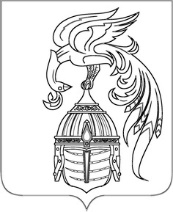 АДМИНИСТРАЦИЯ ЮЖСКОГО МУНИЦИПАЛЬНОГО РАЙОНАПОСТАНОВЛЕНИЕот __________________ №________-пг. ЮжаО внесении изменений в муниципальную программу «Развитие инфраструктуры и улучшение жилищных условий граждан Южского муниципального района», утвержденную постановлением Администрации Южского муниципального района
от 16.11.2016 № 748-пРуководствуясь статьей 179 Бюджетного кодекса Российской Федерации, решениями Совета Южского муниципального района от 26.01.2024 № 1, от 16.02.2024 № 9, от 29.03.2024 № 24, от 01.04.2024 № 25, от 08.04.2024 № 26, постановлением Администрации Южского муниципального района от 19.10.2016 № 680-п «Об утверждении Порядка разработки, реализации и оценки эффективности муниципальных программ Южского муниципального района и Южского городского поселения и отмене постановлений Администрации Южского муниципального района от 02.09.2013 № 719-п и Администрации Южского городского поселения от 06.09.2013 № 490», Администрация Южского муниципального района 
п о с т а н о в л я е т:1. Внести в муниципальную программу «Развитие инфраструктуры и улучшение жилищных условий граждан Южского муниципального района», утвержденную постановлением Администрации Южского муниципального района от 16.11.2016 № 748-п (далее - Программа) следующие изменения:1.1. Строку девятую таблицы раздела 1 «Паспорт муниципальной программы Южского муниципального района» Программы изложить в следующей редакции: 1.2. В подпрограмме «Развитие автомобильных дорог Южского муниципального района» (далее - Подпрограмма), являющейся приложением 1 к Программе:1.2.1. Строку седьмую таблицы раздела 1 «Паспорт подпрограммы муниципальной программы Южского муниципального района» Подпрограммы изложить в следующей редакции:1.2.2. Раздел 2 «Характеристика основных мероприятий подпрограммы» Подпрограммы изложить в следующей редакции:«2. Характеристика основных мероприятий Подпрограммы В рамках реализации подпрограммы осуществляется использование денежных средств бюджета Южского муниципального района. Денежные средства расходуются на мероприятия связанные с совершенствованием сети автомобильных дорог, поддержанием их эксплуатационного состояния, а также мероприятия связанные с содержанием автомобильных дорог, капитальным и текущим ремонтом дорожного покрытия. В рамках реализации подпрограммы планируется проведение следующих основных мероприятий:1. Капитальный ремонт, ремонт и содержание автомобильных дорог общего пользования местного значения Южского муниципального района и сельских поселений Южского муниципального района, включающего:1.1. Обеспечение дорожной деятельности.Мероприятие предполагает:1.1.1. Иные межбюджетные трансферты из бюджета Южского муниципального района бюджетам сельских поселений на исполнение передаваемых полномочий по содержанию автомобильных дорог и улиц в населенных пунктах сельского поселения.1.1.2. Иные межбюджетные трансферты из бюджета Южского муниципального района бюджетам сельских поселений на исполнение передаваемых полномочий по содержанию автомобильных дорог Южского муниципального района.1.1.3. Обеспечение дорожной деятельности в сельских поселениях Южского муниципального района.1.1.4. Обеспечение дорожной деятельности в Южском муниципальном районе.1.1.5. Разработка проектно-сметной документации, составление проектных и локальных смет, проверка достоверности определения сметной стоимость объектов с выдачей заключения в сфере дорожной деятельности.1.1.6. Капитальный ремонт и ремонт автомобильных дорог общего пользования местного значения в сельских поселениях.1.1.7. Выполнение работ по разработке проектно-сметной документации на строительство моста через р. Теза на дороге с. Хотимль –д. Емельяново.1.1.8. Осуществление строительного контроля на выполнение работ по ремонту автомобильных дорог на территории Южского муниципального района с. Холуй, ул. Московская.1.1.9. Выполнение работ по указанию услуг по проверке объема и качества выполненных работ в рамках ремонта автомобильных дорог на территории Южского муниципального района с. Холуй, ул. Московская.1.1.10. Ремонт участка автомобильной дороги на ул. Ленина в с. Талицы Южского района по решению Палехского районного суда Ивановской области от 11.07.2019 по делу № 2а-436/2019.1.1.11. Разработка проектно-сметной документации на ремонт участков автомобильных дорог в соответствии с проектом организации дорожного движения в с. Холуй Южского муниципального района Ивановской области, по решению суда от 13.04.2018 № 2а-255/2018.1.1.12. Осуществление строительного контроля по ремонту автомобильной дороги на территории Южского муниципального района, с. Талицы, ул. Дзержинского.1.1.13. Проверка объема и качества выполненных работ в рамках ремонта автомобильной дороги на территории Южского муниципального района, с. Талицы, ул. Дзержинского.1.1.14. Разработка проектно-сметной документации на ремонт автомобильной дороги от дома № 9 до дома № 13 на ул. Советской в с. Мугреевский Южского района по решению Палехского районного суда Ивановской области от 11.07.2019 по делу № 2а-463/2019.1.1.15. Разработка проектно-сметной документации "Строительство наплавного понтонного моста, расположенного в 1 км от с. Хотимль".1.1.16. Финансовое обеспечение дорожной деятельности на автомобильных дорогах общего пользования местного значения.1.1.17. Проектирование строительства (реконструкции), капитального ремонта, строительство (реконструкцию), капитальный ремонт, ремонт и содержание автомобильных дорог общего пользования местного значения, в том числе на формирование муниципальных дорожных фондов.1.1.18. Разработка проектно-сметной документации ремонта автомобильных дорог в Талицко-Мугреевском сельском поселении и Холуйском сельском поселении.1.1.19. Иные межбюджетные трансферты из бюджета Южского муниципального района бюджетам сельских поселений на исполнение передаваемых полномочий по обеспечению дорожной деятельности, капитального ремонта и ремонта автомобильных дорог общего пользования местного значения в сельских поселениях Южского муниципального района.1.1.20. Иные межбюджетные трансферты из бюджета Южского муниципального района бюджетам сельских поселений на исполнение передаваемых полномочий по обеспечению дорожной деятельности в Южском муниципальном районе.1.1.21. Иные межбюджетные трансферты из бюджета Южского муниципального района бюджетам сельских поселений на исполнение передаваемых полномочий по обеспечению дорожной деятельности, и ремонта автомобильных дорог общего пользования местного значения в сельских поселениях Южского муниципального района и на обеспечение дорожной деятельности в Южском муниципальном районе.1.1.22. Содержание автомобильных дорог общего пользования местного значения Южского муниципального района и сельских поселений Южского муниципального района.1.1.23. Содержание и ремонт мостов, включая подходы к ним.1.1.24. Приобретение строительного песка, соли, приготовление ПГМ.1.1.25. Иные межбюджетные трансферты из бюджета Южского муниципального района бюджетам сельских поселений на исполнение передаваемых полномочий по обеспечению дорожной деятельности и ремонта автомобильных дорог общего пользования местного значения в сельских поселениях Южского муниципального района.1.1.26. Осуществление строительного контроля по ремонту автомобильной дороги на территории Южского муниципального района, с. Талицы, ул. Ленина.1.1.27. Текущий ремонт подъезда к деревне Китайново Мугреево-Никольского сельского поселения Южского муниципального района, по решению Палехского районного суда Ивановской области от 12.08.2021 по делу № 2а-564/2021.1.1.28. Проверка объема и качества выполненных работ в рамках ремонта автомобильной дороги на территории Южского муниципального района, с. Талицы, ул. Ленина.1.1.29. Осуществление строительного контроля по ремонту автомобильных дорог общего пользования местного значения.1.1.30 Разработка проектно-сметной документации на строительство пешеходного моста в с. Холуй Южского муниципального района.1.1.31. Строительство (реконструкция), капитальный ремонт и ремонт автомобильных дорог общего пользования местного значения (Ремонт элементов автомобильной дороги пер. Первомайский в селе Холуй Южского муниципального района).1.1.32. Строительство (реконструкция), капитальный ремонт и ремонт автомобильных дорог общего пользования местного значения (Ремонт элементов автомобильной дороги ул. Северная в селе Холуй Южского муниципального района).1.1.33. Строительство (реконструкция), капитальный ремонт и ремонт автомобильных дорог общего пользования местного значения (Ремонт элементов автомобильной дороги ул. Пионерская в селе Холуй Южского муниципального района).1.1.34. Строительство (реконструкция), капитальный ремонт и ремонт автомобильных дорог общего пользования местного значения (Ремонт элементов автомобильной дороги ул. 2-я Набережная в селе Холуй Южского муниципального района).1.1.35. Строительство (реконструкция), капитальный ремонт и ремонт автомобильных дорог общего пользования местного значения (Ремонт элементов автомобильной дороги ул. Л.Толстого в селе Холуй Южского муниципального района).1.1.36 Проверка объема и качества выполненных работ в рамках капитального ремонта дорог общего пользования местного значения в с. Холуй на улицах Советская, Красноармейская.Ответственным исполнителем выполнения мероприятий выступает Управление жилищно-коммунального хозяйства Администрации Южского муниципального района.1.1.37. Резервный фонд Правительства Ивановской области (Мероприятия по проведению неотложных аварийно-восстановительных работ на автомобильной дороге общего пользования местного значения с. Хотимль – д. Емельяново (устройство наплавного (понтонного) моста через реку Теза)).Ответственным исполнителем выполнения мероприятий выступает Администрация Южского муниципального района в лице отдела по делам гражданской обороны и чрезвычайным ситуациям.Срок реализации 2017 - 2026 г.1.2. Капитальный ремонт и ремонт автомобильных дорог общего пользования местного значения. Мероприятие предполагает:1.2.1. Ямочный ремонт асфальтобетонных дорог общего пользования местного значения.1.2.2. Капитальный ремонт и ремонт автомобильных дорог общего пользования местного значения.1.2.3. Обустройство парковок.Ответственным исполнителем выполнения мероприятий выступает Управление жилищно-коммунального хозяйства Администрации Южского муниципального района.Срок реализации 2017-2026 г.2. Организация содержания муниципального имущества в поселениях. Мероприятие предполагает:2.1. Ремонт сооружения ««Пешеходный переход» в селе Холуй».Ответственным исполнителем выполнения мероприятия выступает Управление жилищно-коммунального хозяйства администрации Южского муниципального района.Срок реализации 2017 - 2026 г.».1.2.3. Раздел 4 «Ресурсное обеспечение Подпрограммы» Подпрограммы изложить в следующей редакции:«4. Ресурсное обеспечение ПодпрограммыТаблица 2(руб.)1.3. В подпрограмме «Повышение безопасности дорожного движения в Южском муниципальном районе» (далее - Подпрограмма), являющейся приложением 2 к Программе:1.3.1. Строку седьмую таблицы раздела 1 «Паспорт подпрограммы муниципальной программы Южского муниципального района» Подпрограммы изложить в следующей редакции: 1.3.2. Раздел 4 «Ресурсное обеспечение Подпрограммы» Подпрограммы изложить в следующей редакции:«4. Ресурсное обеспечение ПодпрограммыТаблица 2(руб.)1.4. В подпрограмме «Улучшение жилищных условий и выравнивание обеспеченности населения сельских поселений Южского муниципального района коммунальной инфраструктурой» (далее - Подпрограмма), являющейся приложением 3 к Программе:1.4.1. Строку седьмую таблицы раздела 1 «Паспорт подпрограммы муниципальной программы Южского муниципального района» Подпрограммы изложить в следующей редакции:1.4.2. Раздел 4 «Ресурсное обеспечение Подпрограммы» Подпрограммы изложить в следующей редакции:«4. Ресурсное обеспечение ПодпрограммыТаблица 2(руб.)1.5. В подпрограмме «Сезонная уборка территорий сельских поселений Южского муниципального района» (далее - Подпрограмма), являющейся приложением 4 к Программе: 1.5.1. Строку седьмую таблицы раздела 1 «Паспорт подпрограммы муниципальной программы Южского муниципального района» Подпрограммы изложить в следующей редакции: 1.5.2. Раздел 4 «Ресурсное обеспечение Подпрограммы» Подпрограммы изложить в следующей редакции:«4. Ресурсное обеспечение Подпрограммы Таблица 2(руб.)1.6. В подпрограмме «Инвестиции в объекты размещения отходов и их рекультивацию» (далее Подпрограмма), являющейся приложением 5 к Программе: 1.6.1. Строку седьмую таблицы раздела 1 «Паспорт подпрограммы муниципальной программы Южского муниципального района» Подпрограммы изложить в следующей редакции:1.6.2. Раздел 4 «Ресурсное обеспечение Подпрограммы» Подпрограммы изложить в следующей редакции:«4. Ресурсное обеспечение ПодпрограммыТаблица 2(руб.)1.7. В подпрограмме «Развитие системы гражданской обороны, обеспечение безопасности, защиты населения и территории Южского муниципального района от чрезвычайных ситуаций» (далее Подпрограмма), являющейся приложением 8 к Программе: 1.7.1. Строку седьмую таблицы раздела 1 «Паспорт подпрограммы муниципальной программы Южского муниципального района» Подпрограммы изложить в следующей редакции: 1.7.2. Раздел 4 «Ресурсное обеспечение Подпрограммы» Подпрограммы изложить в следующей редакции:«4. Ресурсное обеспечение ПодпрограммыТаблица 2(руб.)1.8. В подпрограмме «Меры социальной поддержки детям-сиротам и детям, оставшимся без попечения родителей, лицам из числа указанной категории детей.» (далее - Подпрограмма), являющейся приложением 9 к Программе: 1.8.1. Строку седьмую таблицы раздела 1 «Паспорт подпрограммы муниципальной программы Южского муниципального района» Подпрограммы изложить в следующей редакции: 1.8.2. Раздел 4 «Ресурсное обеспечение Подпрограммы» Подпрограммы изложить в следующей редакции:«4. Ресурсное обеспечение ПодпрограммыТаблица 2(руб.)2. Опубликовать настоящее постановление в официальном издании «Правовой Вестник Южского муниципального района» и разместить на официальном сайте Южского муниципального района в информационно-телекоммуникационной сети «Интернет».    Глава Южского муниципального района                             В.И. Оврашко«Объемы ресурсного обеспечения программыОбщий объем бюджетных ассигнований: 2017 год – 14 732 192,49 рублей;2018 год – 15 246 965,56 рублей;2019 год – 21 557 110,91 рублей;2020 год – 58 080 321,36 рублей;2021 год – 41 297 100,78 рублей;2022 год – 74 205 282,70 рублей;2023 год – 80 420 545,70 рублей;2024 год – 61 594 546,11 рублей;2025 год – 37 047 721,25 рублей;2026 год – 31 061 372,70 рублей.- бюджет Южского муниципального района:2017 год – 14 732 192,49 рублей;2018 год – 14 489 465,56 рублей;2019 год – 13 533 140,56 рублей;2020 год – 14 715 143,87 рублей;2021 год – 20 532 464,95 рублей;2022 год – 25 562 365,37 рублей;2023 год – 29 169 978,21 рублей;2024 год – 40 153 191,32 рублей;2025 год – 19 866 040,59 рублей;2026 год – 15 447 036,14 рублей.- областной бюджет:2017 год – 0,00 рублей;2018 год – 208 464,00 рублей;2019 год – 6 464 571,95 рублей;2020 год – 41 119 227,49 рублей;2021 год – 19 144 520,09 рублей;2022 год – 48 231 049,54 рублей;2023 год – 50 202 307,94 рублей;2024 год – 18 551 062,97 рублей;2025 год – 14 227 865,95 рублей;2026 год – 12 627 701,68 рублей.- федеральный бюджет: 2017 год – 0,00 рублей;2018 год – 549 036,00 рублей;2019 год – 1 559 398,40 рублей;2020 год – 2 245 950,00 рублей;2021 год – 1 620 115,74 рублей;2022 год – 411 867,79 рублей;2023 год – 1 048 259,55 рублей;2024 год – 2 890 291,82 рублей;2025 год – 2 953 814,71 рублей;2026 год – 2 986 634,88 рублей.».«Объемы ресурсного обеспечения подпрограммыОбщий объем бюджетных ассигнований:2017 год – 4 801 612,84 рублей;2018 год – 4 545 731,55 рублей;2019 год – 5 320 814,64 рублей;2020 год – 10 005 712,30 рублей;2021 год – 16 851 495,83 рублей;2022 год – 26 793 985,14 рублей;2023 год – 53 410 354,19 рублей;2024 год – 35 780 304,74 рублей;2025 год – 18 898 761,12 рублей;2026 год – 15 292 368,72 рублей.- бюджет Южского муниципального района:2017 год – 4 801 612,84 рублей;2018 год – 4 545 731,55 рублей;2019 год – 5 320 814,64 рублей;2020 год – 5 285 634,92 рублей;2021 год – 8 055 545,83 рублей;2022 год – 9 858 542,62 рублей;2023 год – 12 064 135,21 рублей;2024 год – 23 796 898,70 рублей;2025 год – 6 915 355,08 рублей;2026 год – 7 033 255,08 рублей.- областной бюджет:2017 год – 0,00 рублей;2018 год – 0,00 рублей;2019 год – 0,00 рублей;2020 год – 4 720 077,38 рублей;2021 год – 8 795 950,00 рублей;2022 год – 16 935 442,52 рублей;2023 год – 41 346 218,98 рублей;2024 год – 11 983 406,04 рублей;2025 год – 11 983 406,04 рублей;2026 год – 8 259 113,64 рублей.».N п/пНаименование основного мероприятия/мероприятия/ Источник ресурсного обеспеченияИспол-нитель2017год2018Год2019год2020год2021год2022год2023год2024год2025год2026годПодпрограмма, всегоПодпрограмма, всего4 801 612,844 545 731,555 320 814,6410 005 712,3016 851 495,8326 793 985,1453 410 354,1935 780 304,7418 898 761,1215 292 368,72бюджетные ассигнования:бюджетные ассигнования:4 801 612,844 545 731,555 320 814,6410 005 712,3016 851 495,8326 793 985,1453 410 354,1935 780 304,7418 898 761,1215 292 368,72- областной бюджет- областной бюджет0,000,000,004 720 077,388 795 950,0016 935 442,5241 346 218,9811 983 406,0411 983 406,048 259 113,64- бюджет Южского муниципального района- бюджет Южского муниципального района4 801 612,844 545 731,555 320 814,645 285 634,928 055 545,839 858 542,6212 064 135,2123 796 898,706 915 355,087 033 255,081.Основное мероприятие «Капитальный ремонт, ремонт и содержание автомобильных дорог общего пользования местного значения Южского муниципального района и сельских поселений Южского муниципального района»4 801 612,844 545 731,555 033 646,7010 005 715,3016 851 495,8326 793 985,1453 410 354,1935 780 304,7418 898 761,1215 292 368,721.бюджетные ассигнования4 801 612,844 545 731,555 033 646,7010 005 715,3016 851 495,8326 793 985,1455 410 354,1935 780 304,7418 898 761,1215 292 368,721.-областной бюджет0,000,000,004 720 077,388 795 950,0016 935 442,5241 346 218,9811 983 406,0411 983 406,048 259 113,641.-бюджет Южского муниципального района4 801 612,844 545 731,555 033 646,705 285 634,928 055 545,839 858 542,6212 064 135,2123 796 898,706 915 355,087 033 255,081.1Иные межбюджетные трансферты из бюджета Южского муниципального района бюджетам сельских поселений на исполнение передаваемых полномочий по содержанию автомобильных дорог и улиц в населенных пунктах сельского поселения Управление жилищно-коммунального хозяйства Администрации Южского муниципального района1 035 762,000,000,000,000,000,000,000,000,000,001.1бюджетные ассигнованияУправление жилищно-коммунального хозяйства Администрации Южского муниципального района1 035 762,000,000,000,000,000,000,000,000,000,001.1-бюджет Южского муниципального районаУправление жилищно-коммунального хозяйства Администрации Южского муниципального района1 035 762,000,000,000,000,000,000,000,000,000,001.2Иные межбюджетные трансферты из бюджета Южского муниципального района бюджетам сельских поселений на исполнение передаваемых полномочий по содержанию автомобильных дорог Южского муниципального района Управление жилищно-коммунального хозяйства Администрации Южского муниципального района171 528,000,000,000,000,000,000,000,000,000,001.2бюджетные ассигнованияУправление жилищно-коммунального хозяйства Администрации Южского муниципального района171 528,000,000,000,000,000,000,000,000,000,001.2-бюджет Южского муниципального районаУправление жилищно-коммунального хозяйства Администрации Южского муниципального района171 528,000,000,000,000,000,000,000,000,000,001.3Обеспечение дорожной деятельности в сельских поселениях Южского муниципального районаУправление жилищно-коммунального хозяйства Администрации Южского муниципального района2 556 023,363 144 205,763 345 493,693 644 959,18355 736,210,0069 837,037 033 559,44131 036,57286 555,691.3бюджетные ассигнованияУправление жилищно-коммунального хозяйства Администрации Южского муниципального района2 556 023,363 144 205,763 345 493,693 644 959,18355 736,210,0069 837,037 033 559,44131 036,57286 555,691.3-бюджет Южского муниципального районаУправление жилищно-коммунального хозяйства Администрации Южского муниципального района2 556 023,363 144 205,763 345 493,693 644 959,18355 736,210,0069 837,037 033 559,44131 036,57286 555,691.4Обеспечение дорожной деятельности в Южском муниципальном районеУправление жилищно-коммунального хозяйства Администрации Южского муниципального района962 591,48815 750,791 122 678,011 205 455,09685 638,19485 226,00819 795,45635 437,98500 000,00500 000,001.4бюджетные ассигнованияУправление жилищно-коммунального хозяйства Администрации Южского муниципального района962 591,48815 750,791 122 678,011 205 455,09685 638,19485 226,00819 795,45635 437,98500 000,00500 000,001.4-бюджет Южского муниципального районаУправление жилищно-коммунального хозяйства Администрации Южского муниципального района962 591,48815 750,791 122 678,011 205 455,09685 638,19485 226,00819 795,45635 437,98500 000,00500 000,001.5Разработка проектно-сметной документации, составление проектных и локальных смет, проверка достоверности определения сметной стоимости объектов с выдачей заключения в сфере дорожной деятельностиУправление жилищно-коммунального хозяйства Администрации Южского муниципального района0,0020 000,000,00172 000,00270 507,001 875 850,011 123 026,813 118 000,000,000,001.5бюджетные ассигнованияУправление жилищно-коммунального хозяйства Администрации Южского муниципального района0,0020 000,000,00172 000,00270 507,001 875 850,011 123 026,813 118 000,000,000,001.5-бюджет Южского муниципального районаУправление жилищно-коммунального хозяйства Администрации Южского муниципального района0,0020 000,000,00172 000,00270 507,001 875 850,011 123 026,813 118 000,000,000,001.6Резервный фонд Правительства Ивановской области (Мероприятия по проведению неотложных аварийно-восстановительных работ на автомобильной дороге общего пользования местного значения с. Хотимль – д. Емельяново (устройство наплавного (понтонного) моста через реку Теза))Администрация Южского муниципального района в лице отдела по делам гражданской обороны и чрезвычайным ситуациям0,000,000,000,000,000,0030 922 600,000,000,000,001.6бюджетные ассигнованияАдминистрация Южского муниципального района в лице отдела по делам гражданской обороны и чрезвычайным ситуациям0,000,000,000,000,000,0030 922 600,000,000,000,001.6-областной бюджет Администрация Южского муниципального района в лице отдела по делам гражданской обороны и чрезвычайным ситуациям0,000,000,000,000,000,0030 922 600,000,000,000,001.6-бюджет Южского муниципального районаАдминистрация Южского муниципального района в лице отдела по делам гражданской обороны и чрезвычайным ситуациям0,000,000,000,000,000,000,000,000,000,001.7Выполнение работ по разработке проектно-сметной документации на строительство моста через р. Теза на дороге с. Хотимль –д. ЕмельяновоУправление жилищно-коммунального хозяйства Администрации Южского муниципального района0,000,000,000,000,000,000,000,000,000,001.7бюджетные ассигнованияУправление жилищно-коммунального хозяйства Администрации Южского муниципального района0,000,000,000,000,000,000,000,000,000,001.7-бюджет Южского муниципального районаУправление жилищно-коммунального хозяйства Администрации Южского муниципального района0,000,000,000,000,000,000,000,000,000,001.8Капитальный ремонт и ремонт автомобильных дорог общего пользования местного значения в сельских поселенияхУправление жилищно-коммунального хозяйства Администрации Южского муниципального района64 412,24565 775,00317 475,000,000,000,000,000,000,000,001.8бюджетные ассигнованияУправление жилищно-коммунального хозяйства Администрации Южского муниципального района64 412,24565 775,00317 475,000,000,000,000,000,000,000,001.8-бюджет Южского муниципального районаУправление жилищно-коммунального хозяйства Администрации Южского муниципального района64 412,24565 775,00317 475,000,000,000,000,000,000,000,001.9Капитальный ремонт и ремонт автомобильных дорог общего пользования местного значения Южского муниципального районаУправление жилищно-коммунального хозяйства Администрации Южского муниципального района11 295,760,000,000,000,000,000,000,000,000,001.9бюджетные ассигнованияУправление жилищно-коммунального хозяйства Администрации Южского муниципального района11 295,760,000,000,000,000,000,000,000,000,001.9-бюджет Южскогомуниципального районаУправление жилищно-коммунального хозяйства Администрации Южского муниципального района11 295,760,000,000,000,000,000,000,000,000,001.10Осуществление строительного контроля на выполнение работ по ремонту автомобильных дорог на территории Южского муниципального района с.Холуй, ул. МосковскаяУправление жилищно-коммунального хозяйства Администрации Южского муниципального района0,000,000,0095 543,100,000,000,000,000,000,001.10-бюджетные ассигнованияУправление жилищно-коммунального хозяйства Администрации Южского муниципального района0,000,000,0095 543,100,000,000,000,000,000,001.10-бюджет Южского муниципального районаУправление жилищно-коммунального хозяйства Администрации Южского муниципального района0,000,000,0095 543,100,000,000,000,000,000,001.11Выполнение работ по указанию услуг по проверке объема и качества выполненных работ в рамках ремонта автомобильных дорог на территории Южского муниципального района с.Холуй, ул. МосковскаяУправление жилищно-коммунального хозяйства Администрации Южского муниципального района0,000,000,00120 000,000,000,000,000,000,000,001.11-бюджетные ассигнованияУправление жилищно-коммунального хозяйства Администрации Южского муниципального района0,000,000,00120 000,000,000,000,000,000,000,001.11-бюджет Южского муниципального районаУправление жилищно-коммунального хозяйства Администрации Южского муниципального района0,000,000,00120 000,000,000,000,000,000,000,001.12Ремонт участка автомобильной дороги на ул. Ленина в с.Талицы Южского района по решению Палехского районного суда Ивановской области от 11.07.2019 года по делу №2а-436/2019.Управление жилищно-коммунального хозяйства Администрации Южского муниципального района0,000,000,000,0058 470,970,000,000,000,000,001.12-бюджетные ассигнованияУправление жилищно-коммунального хозяйства Администрации Южского муниципального района0,000,000,000,0058 470,970,000,000,000,000,001.12-бюджет Южскогомуниципального районаУправление жилищно-коммунального хозяйства Администрации Южского муниципального района0,000,000,000,0058 470,970,000,000,000,000,001.13Разработка проектно-сметной документации на ремонт участков автомобильных дорог в соответствии с проектом организации дорожного движения в селе Холуй Южского муниципального района Ивановской области, по решению суда №2а-255/2018 от 13.04.2018 годаУправление жилищно-коммунального хозяйства Администрации Южского муниципального района0,000,000,000,00399 200,000,000,000,000,000,001.13-бюджетные ассигнованияУправление жилищно-коммунального хозяйства Администрации Южского муниципального района0,000,000,000,00399 200,000,000,000,000,000,001.13-бюджет Южскогомуниципального районаУправление жилищно-коммунального хозяйства Администрации Южского муниципального района0,000,000,000,00399 200,000,000,000,000,000,001.14Осуществление строительного контроля по ремонту автомобильной дороги на территории Южского муниципального района, с.Талицы, ул. ДзержинскогоУправление жилищно-коммунального хозяйства Администрации Южского муниципального района0,000,000,000,00188 238,00188 233,000,000,000,000,001.14-бюджетные ассигнованияУправление жилищно-коммунального хозяйства Администрации Южского муниципального района0,000,000,000,00188 238,00188 233,000,000,000,000,001.14-бюджет Южскогомуниципального районаУправление жилищно-коммунального хозяйства Администрации Южского муниципального района0,000,000,000,00188 238,00188 233,000,000,000,000,001.15Проверка объема и качества выполненных работ в рамках ремонта автомобильной дороги на территории Южского муниципального района, с.Талицы, ул. ДзержинскогоУправление жилищно-коммунального хозяйства Администрации Южского муниципального района0,000,000,000,0050 590,400,000,000,000,000,001.15-бюджетные ассигнованияУправление жилищно-коммунального хозяйства Администрации Южского муниципального района0,000,000,000,0050 590,400,000,000,000,000,001.15-бюджет Южскогомуниципального районаУправление жилищно-коммунального хозяйства Администрации Южского муниципального района0,000,000,000,0050 590,400,000,000,000,000,001.16Разработка проектно-сметной документации на ремонт автомобильной дороги от дома №9 до дома №13 на ул. Советской в с.Мугреевский Южского района по решению Палехского районного суда Ивановской области от 11.07.2019 года по делу  №2а-463/2019Управление жилищно-коммунального хозяйства Администрации Южского муниципального района0,000,000,000,00113 000,000,000,000,000,000,001.16-бюджетные ассигнованияУправление жилищно-коммунального хозяйства Администрации Южского муниципального района0,000,000,000,00113 000,000,000,000,000,000,001.16-бюджет Южскогомуниципального районаУправление жилищно-коммунального хозяйства Администрации Южского муниципального района0,000,000,000,00113 000,000,000,000,000,000,001.17Разработка проектно-сметной документации "Строительство наплавного понтонного моста, расположенного в 1 км от с. Хотимль"Управление жилищно-коммунального хозяйства Администрации Южского муниципального района0,000,000,000,001 800 000,001 840 000,001 297 360,000,000,000,001.17-бюджетные ассигнованияУправление жилищно-коммунального хозяйства Администрации Южского муниципального района0,000,000,000,001 800 000,001 840 000,001 297 360,000,000,000,001.17-бюджет Южскогомуниципального районаУправление жилищно-коммунального хозяйства Администрации Южского муниципального района0,000,000,000,001 800 000,001 840 000,001 297 360,000,000,000,001.18Осуществление строительного контроля по ремонту автомобильной дороги на территории Южского муниципального района, с. Талицы, ул. ЛенинаУправление жилищно-коммунального хозяйства Администрации Южского муниципального района0,000,000,000,000,00243 923,600,000,000,000,001.18-бюджетные ассигнованияУправление жилищно-коммунального хозяйства Администрации Южского муниципального района0,000,000,000,000,00243 923,600,000,000,000,001.18-бюджет Южскогомуниципального районаУправление жилищно-коммунального хозяйства Администрации Южского муниципального района0,000,000,000,000,00243 923,600,000,000,000,001.19Текущий ремонт подъезда к деревне Китайново Мугреево-Никольского сельского поселения Южского муниципального района, по решению Палехского районного суда Ивановской области от 12.08.2021 года по делу № 2а-564/2021Управление жилищно-коммунального хозяйства Администрации Южского муниципального района0,000,000,000,000,00572 810,000,000,000,000,001.19-бюджетные ассигнованияУправление жилищно-коммунального хозяйства Администрации Южского муниципального района0,000,000,000,000,00572 810,000,000,000,000,001.19-бюджет Южскогомуниципального районаУправление жилищно-коммунального хозяйства Администрации Южского муниципального района0,000,000,000,000,00572 810,000,000,000,000,001.20Проверка объема и качества выполненных работ в рамках ремонта автомобильной дороги на территории Южского муниципального района, с. Талицы, ул. ЛенинаУправление жилищно-коммунального хозяйства Администрации Южского муниципального района0,000,000,000,000,000,000,000,000,000,001.20-бюджетные ассигнованияУправление жилищно-коммунального хозяйства Администрации Южского муниципального района0,000,000,000,000,000,000,000,000,000,001.20-бюджет Южскогомуниципального районаУправление жилищно-коммунального хозяйства Администрации Южского муниципального района0,000,000,000,000,000,000,000,000,000,001.21    Осуществление строительного контроля по ремонту автомобильных дорог общего пользования местного значенияУправление жилищно-коммунального хозяйства Администрации Южского муниципального района0,000,000,000,000,000,00200 000,00237 217,230,000,001.21-бюджетные ассигнованияУправление жилищно-коммунального хозяйства Администрации Южского муниципального района0,000,000,000,000,000,00200 000,00237 217,230,000,001.21-бюджет Южскогомуниципального районаУправление жилищно-коммунального хозяйства Администрации Южского муниципального района0,000,000,000,000,000,00200 000,00237 217,230,000,001.22    Разработка проектно-сметной документации на строительство пешеходного моста в с. Холуй Южского муниципального районаУправление жилищно-коммунального хозяйства Администрации Южского муниципального района0,000,000,000,000,000,003 472 894,403 472 470,400,000,001.22-бюджетные ассигнованияУправление жилищно-коммунального хозяйства Администрации Южского муниципального района0,000,000,000,000,000,003 472 894,403 472 470,400,000,001.22-бюджет Южскогомуниципального районаУправление жилищно-коммунального хозяйства Администрации Южского муниципального района0,000,000,000,000,000,003 472 894,403 472 470,400,000,001.23Строительство (реконструкция), капитальный ремонт и ремонт автомобильных дорог общего пользования местного значения (Ремонт элементов автомобильной дороги пер. Первомайский в селе Холуй Южского муниципального района)Управление жилищно-коммунального хозяйства Администрации Южского муниципального района0,000,000,000,000,000,000,00983 501,940,000,001.23-бюджетные ассигнованияУправление жилищно-коммунального хозяйства Администрации Южского муниципального района0,000,000,000,000,000,000,00983 501,940,000,001.23-бюджет Южскогомуниципального районаУправление жилищно-коммунального хозяйства Администрации Южского муниципального района0,000,000,000,000,000,000,00983 501,940,000,001.24Строительство (реконструкция), капитальный ремонт и ремонт автомобильных дорог общего пользования местного значения (Ремонт элементов автомобильной дороги ул. Северная в селе Холуй Южскогомуниципального района)Управление жилищно-коммунального хозяйства Администрации Южского муниципального района0,000,000,000,000,000,000,00634 672,200,000,001.24-бюджетные ассигнованияУправление жилищно-коммунального хозяйства Администрации Южского муниципального района0,000,000,000,000,000,000,00634 672,200,000,001.24-бюджет Южскогомуниципального районаУправление жилищно-коммунального хозяйства Администрации Южского муниципального района0,000,000,000,000,000,000,00634 672,200,000,001.25Строительство (реконструкция), капитальный ремонт и ремонт автомобильных дорог общего пользования местного значения (Ремонт элементов автомобильной дороги ул. Пионерская в селе Холуй Южскогомуниципального района)Управление жилищно-коммунального хозяйства Администрации Южского муниципального района0,000,000,000,000,000,000,00563 418,780,000,001.25-бюджетные ассигнованияУправление жилищно-коммунального хозяйства Администрации Южского муниципального района0,000,000,000,000,000,000,00563 418,780,000,001.25-бюджет Южскогомуниципального районаУправление жилищно-коммунального хозяйства Администрации Южского муниципального района0,000,000,000,000,000,000,00563 418,780,000,001.26Строительство (реконструкция), капитальный ремонт и ремонт автомобильных дорог общего пользования местного значения (Ремонт элементов автомобильной дороги ул. 2-я Набережная в селе Холуй Южского муниципального района)Управление жилищно-коммунального хозяйства Администрации Южского муниципального района0,000,000,000,000,000,000,00524 200,560,000,001.26-бюджетные ассигнованияУправление жилищно-коммунального хозяйства Администрации Южского муниципального района0,000,000,000,000,000,000,00524 200,560,000,001.26-бюджет Южскогомуниципального районаУправление жилищно-коммунального хозяйства Администрации Южского муниципального района0,000,000,000,000,000,000,00524 200,560,000,001.27Строительство (реконструкция), капитальный ремонт и ремонт автомобильных дорог общего пользования местного значения (Ремонт элементов автомобильной дороги ул. Л.Толстого в селе Холуй Южского муниципального района)Управление жилищно-коммунального хозяйства Администрации Южского муниципального района0,000,000,000,000,000,000,00310 101,660,000,001.27-бюджетные ассигнованияУправление жилищно-коммунального хозяйства Администрации Южского муниципального района0,000,000,000,000,000,000,00310 101,660,000,001.27-бюджет Южскогомуниципального районаУправление жилищно-коммунального хозяйства Администрации Южского муниципального района0,000,000,000,000,000,000,00310 101,660,000,001.28    Проверка объема и качества выполненных работ в рамках капитального ремонта дорог общего пользования местного значения в с. Холуй на улицах Советская, КрасноармейскаяУправление жилищно-коммунального хозяйства Администрации Южского муниципального района0,000,000,000,000,000,0046 354,000,000,000,001.28-бюджетные ассигнованияУправление жилищно-коммунального хозяйства Администрации Южского муниципального района0,000,000,000,000,000,0046 354,000,000,000,001.28-бюджет Южскогомуниципального районаУправление жилищно-коммунального хозяйства Администрации Южского муниципального района0,000,000,000,000,000,0046 354,000,000,000,001.29Финансовое обеспечение дорожной деятельности на автомобильных дорогах общего пользования местного значенияУправление жилищно-коммунального хозяйства Администрации Южского муниципального района0,000,000,000,008 795 950,0017 106 507,600,000,000,000,001.29-бюджетные ассигнованияУправление жилищно-коммунального хозяйства Администрации Южского муниципального района0,000,000,000,008 795 950,0017 106 507,600,000,000,000,001.29-областной бюджет Управление жилищно-коммунального хозяйства Администрации Южского муниципального района0,000,000,000,008 795 950,0016 935 442,520,000,000,000,001.29-бюджет Южскогомуниципального районаУправление жилищно-коммунального хозяйства Администрации Южского муниципального района0,000,000,000,000,00171 065,080,000,000,000,001.30Проектирование строительства (реконструкции), капитального ремонта, строительство (реконструкцию), капитальный ремонт, ремонт и содержание автомобильных дорог общего пользования местного значения, в том числе на формирование муниципальных дорожных фондовУправление жилищно-коммунального хозяйства Администрации Южского муниципального района0,000,000,004 767 754,930,000,0010 528 908,0712 104 450,5512 104 450,558 342 539,031.30-бюджетные ассигнованияУправление жилищно-коммунального хозяйства Администрации Южского муниципального района0,000,000,004 767 754,930,000,0010 528 908,0712 104 450,5512 104 450,558 342 539,031.30-областной бюджет Управление жилищно-коммунального хозяйства Администрации Южского муниципального района0,000,000,004 720 077,380,000,0010 423 618,9811 983 406,0411 983 406,048 259 113,641.30-бюджет Южскогомуниципального районаУправление жилищно-коммунального хозяйства Администрации Южского муниципального района0,000,000,0047 677,550,000,00105 289,09121 044,51121 044,5183 425,391.31Разработка проектно-сметной документации ремонта автомобильных дорог в Талицко-Мугреевском сельском поселении и Холуйском сельском поселенииУправление жилищно-коммунального хозяйства Администрации Южского муниципального района0,000,00248 000,000,000,000,000,000,000,000,001.31бюджетные ассигнованияУправление жилищно-коммунального хозяйства Администрации Южского муниципального района0,000,00248 000,000,000,000,000,000,000,000,001.31-бюджет Южскогомуниципального районаУправление жилищно-коммунального хозяйства Администрации Южского муниципального района0,000,00248 000,000,000,000,000,000,000,000,001.32Иные межбюджетные трансферты из бюджета Южского муниципального района бюджетам сельских поселений на исполнение передаваемых полномочий по обеспечению дорожной деятельности, капитального ремонта и ремонта автомобильных дорог общего пользования местного значения в сельских поселениях Южского муниципального районаУправление жилищно-коммунального хозяйства Администрации Южского муниципального района0,000,000,000,003 109 098,550,000,000,000,000,001.32-бюджетные ассигнованияУправление жилищно-коммунального хозяйства Администрации Южского муниципального района0,000,000,000,003 109 098,550,000,000,000,000,001.32-бюджет Южскогомуниципального районаУправление жилищно-коммунального хозяйства Администрации Южского муниципального района0,000,000,000,003 109 098,550,000,000,000,000,001.33Иные межбюджетные трансферты из бюджета Южского муниципального района бюджетам сельских поселений на исполнение передаваемых полномочий по обеспечению дорожной деятельности в Южском муниципальном районеУправление жилищно-коммунального хозяйства Администрации Южского муниципального района0,000,000,000,001 025 066,511 111 172,101 222 289,320,000,000,001.33-бюджетные ассигнованияУправление жилищно-коммунального хозяйства Администрации Южского муниципального района0,000,000,000,001 025 066,511 111 172,101 222 289,320,000,000,001.33-бюджет Южскогомуниципального районаУправление жилищно-коммунального хозяйства Администрации Южского муниципального района0,000,000,000,001 025 066,511 111 172,101 222 289,320,0000,0000,0001.34Иные межбюджетные трансферты из бюджета Южского муниципального района бюджетам сельских поселений на исполнение передаваемых полномочий по обеспечению дорожной деятельности, и ремонта автомобильных дорог общего пользования местного значения в сельских поселениях Южского муниципального районаУправление жилищно-коммунального хозяйства Администрации Южского муниципального района0,000,000,000,000,003 370 262,833 707 289,110,000,000,001.34-бюджетные ассигнованияУправление жилищно-коммунального хозяйства Администрации Южского муниципального района0,000,000,000,000,003 370 262,833 707 289,110,000,000,001.34-бюджет Южскогомуниципального районаУправление жилищно-коммунального хозяйства Администрации Южского муниципального района0,000,000,000,000,003 370 262,833 707 289,110,0000,0000,0001.35Иные межбюджетные трансферты из бюджета Южского муниципального района бюджетам сельских поселений на исполнение передаваемых полномочий по обеспечению дорожной деятельности, и ремонта автомобильных дорог общего пользования местного значения в сельских поселениях Южского муниципального района и на обеспечение дорожной деятельности в Южском муниципальном районеУправление жилищно-коммунального хозяйства Администрации Южского муниципального района0,000,000,000,000,000,000,006 163 274,006 163 274,006 163 274,001.35-бюджетные ассигнованияУправление жилищно-коммунального хозяйства Администрации Южского муниципального района0,000,000,000,000,000,000,006 163 274,006 163 274,006 163 274,001.35-бюджет Южскогомуниципального районаУправление жилищно-коммунального хозяйства Администрации Южского муниципального района0,000,000,000,000,000,0000,0006 163 274,006 163 274,006 163 274,002.Основное мероприятие«Организация содержания муниципального имущества в поселениях» 0,000,00287 167,940,000,000,000,000,000,000,002.бюджетные ассигнования0,000,00287 167,940,000,000,000,000,000,000,002.-бюджет Южскогомуниципального района0,000,00287 167,940,000,000,000,000,000,000,002.1Ремонт сооружения ««Пешеходный переход» в селе Холуй» Управление жилищно-коммунального хозяйства Администрации Южского муниципального района0,000,00287 167,940,000,000,000,000,000,000,002.1бюджетные ассигнованияУправление жилищно-коммунального хозяйства Администрации Южского муниципального района0,000,00287 167,940,000,000,000,000,000,000,002.1-бюджет Южскогомуниципального районаУправление жилищно-коммунального хозяйства Администрации Южского муниципального района0,000,00287 167,940,000,000,000,000,000,000,00».«Объемы ресурсного обеспечения подпрограммыОбщий объем бюджетных ассигнований:2017 год – 278 021,00 руб.; 2018 год – 354 021,00 руб.;2019 год – 304 195,00 руб.;2020 год – 244 021,00 руб.; 2021 год – 250 045,00 руб.;2022 год – 320 000,00 руб.;2023 год – 503 244,00 руб.;2024 год – 167 738,26 руб.;2025 год – 214 744,92 руб.;2026 год – 214 744,92 руб.- бюджет Южского муниципального района:2017 год – 278 021,00 руб.; 2018 год – 354 021,00 руб.;2019 год – 304 195,00 руб.;2020 год – 244 021,00 руб.;2021 год – 250 045,00 руб.;2022 год – 320 000,00 руб.;2023 год – 503 244,00 руб.;2024 год – 167 738,26 руб.;2025 год – 214 744,92 руб.;2026 год – 214 744,92 руб.».N п/пНаименование мероприятия/ Источник ресурсного обеспеченияИсполнитель2017год2018 год2019год2020год2021год2022год2023год2024 год2025год2026годПодпрограмма, всегоПодпрограмма, всего278 021,00354 021,00304 195,00244 021,00250 045,00320 000,00503 244,00167 738,26214 744,92214 744,92бюджетные ассигнования:бюджетные ассигнования:278 021,00354 021,00304 195,00244 021,00250 045,00320 000,00503 244,00167 738,26214 744,92214 744,92- бюджет Южского муниципального района- бюджет Южского муниципального района278 021,00354 021,00304 195,00244 021,00250 045,00320 000,00503 244,00167 738,26214 744,92214 744,921.Основное мероприятие «Обеспечение безопасности граждан»278 021,00354 021,00304 195,00244 021,00250 045,00320 000,00503 244,00167 738,26214 744,92214 744,921.бюджетные ассигнования278 021,00354 021,00304 195,00244 021,00250 045,00320 000,00503 244,00167 738,26214 744,92214 744,921.-бюджет Южского муниципального района278 021,00354 021,00304 195,00244 021,00250 045,00320 000,00503 244,00167 738,26214 744,92214 744,921.1Обеспечение улучшения организации дорожного движенияУправление жилищно-коммунального хозяйства Администрации Южского муниципального района184 021,00282 021,00252 195,00184 021,00186 045,00250 000,00433 244,0096 358,26144 744,92144 744,921.1-бюджетные ассигнованияУправление жилищно-коммунального хозяйства Администрации Южского муниципального района184 021,00282 021,00252 195,00184 021,00186 045,00250 000,00433 244,0096 358,26144 744,92144 744,921.1- бюджет Южского муниципального районаУправление жилищно-коммунального хозяйства Администрации Южского муниципального района184 021,00282 021,00252 195,00184 021,00186 045,00250 000,00433 244,0096 358,26144 744,92144 744,921.2 Обслуживание контрольных устройств для непрерывной регистрации пройденного пути и скорости движения, времени работы и отдыха водителей (тахографами), аппаратуры спутниковой навигации ГЛОНАСС Отдел образования Администрации Южского муниципального района84 000,0042 000,0022 000,0030 000,0034 000,0040 000,0040 000,0041 380,0040 000,0040 000,001.2-бюджетные ассигнованияОтдел образования Администрации Южского муниципального района84 000,0042 000,0022 000,0030 000,0034 000,0040 000,0040 000,0041 380,0040 000,0040 000,001.2- бюджет Южского муниципального районаОтдел образования Администрации Южского муниципального района84 000,0042 000,0022 000,0030 000,0034 000,0040 000,0040 000,0041 380,0040 000,0040 000,001.3 Организация профилактики детского дорожно-транспортного травматизмаОтдел образования Администрации Южского муниципального района10 000,0030 000,0030 000,0030 000,0030 000,0030 000,0030 000,0030 000,0030 000,0030 000,001.3-бюджетные ассигнованияОтдел образования Администрации Южского муниципального района10 000,0030 000,0030 000,0030 000,0030 000,0030 000,0030 000,0030 000,0030 000,0030 000,001.3- бюджет Южского муниципального районаОтдел образования Администрации Южского муниципального района10 000,0030 000,0030 000,0030 000,0030 000,0030 000,0030 000,0030 000,0030 000,0030 000,001.4Предупреждение опасного поведения участников дорожного движения и профилактика дорожно-транспортных происшествийУправление жилищно-коммунального хозяйства Администрации Южского муниципального района0,000,000,000,000,000,000,000,000,000,001.4бюджетные ассигнованияУправление жилищно-коммунального хозяйства Администрации Южского муниципального района0,000,000,000,000,000,000,000,000,000,001.4- бюджет Южского муниципального районаУправление жилищно-коммунального хозяйства Администрации Южского муниципального района0,000,000,000,000,000,000,000,000,000,001.5Совершенствование контрольно-надзорной деятельности в сфере обеспечения безопасности дорожного движения Управление жилищно-коммунального хозяйства Администрации Южского муниципального района0,000,000,000,000,000,000,000,000,000,001.5бюджетные ассигнованияУправление жилищно-коммунального хозяйства Администрации Южского муниципального района0,000,000,000,000,000,000,000,000,000,001.5- бюджет Южского муниципального районаУправление жилищно-коммунального хозяйства Администрации Южского муниципального района0,000,000,000,000,000,000,000,000,000,001.6Совершенствование организации движения транспорта и пешеходов в поселениях Южского муниципального районаУправление жилищно-коммунального хозяйства Администрации Южского муниципального района0,000,000,000,000,000,000,000,000,000,001.6бюджетные ассигнованияУправление жилищно-коммунального хозяйства Администрации Южского муниципального района0,000,000,000,000,000,000,000,000,000,001.6- бюджет Южского муниципального районаУправление жилищно-коммунального хозяйства Администрации Южского муниципального района0,000,000,000,000,000,000,000,000,000,001.7Снижение детского дорожно-транспортного травматизма и пропаганда безопасности дорожного движения  Отдел образования Администрации Южского муниципального района0,000,000,000,000,000,000,000,000,000,001.7бюджетные ассигнованияОтдел образования Администрации Южского муниципального района0,000,000,000,000,000,000,000,000,000,001.7- бюджет Южского муниципального районаОтдел образования Администрации Южского муниципального района0,000,000,000,000,000,000,000,000,000,00».«Объемы ресурсного обеспечения подпрограммыОбщий объем бюджетных ассигнований: 2017 год – 3 001 474,38 рублей;2018 год – 3 353 385,29 рублей;2019 год – 9 323 501,85 рублей;2020 год – 39 224 739,87 рублей;2021 год – 15 839 919,15 рублей;2022 год – 29 402 984,96 рублей;2023 год – 7 732 522,98 рублей;2024 год – 8 960 471,76 рублей;2025 год – 5 366 788,17 рублей;2026 год – 5 366 788,17 рублей.- бюджет Южского муниципального района:2017 год – 3 001 474,38 рублей;2018 год – 3 353 385,29 рублей;2019 год – 3 427 531,50 рублей;2020 год – 3 679 639.76 рублей;2021 год – 5 995 696,66 рублей;2022 год – 8 063 619,22 рублей;2023 год – 7 732 522,98 рублей;2024 год – 6 556 421,77 рублей;2025 год – 5 366 788,17 рублей;2026 год – 5 366 788,17 рублей.- областной бюджет:2017 год – 0,00 рублей;2018 год – 0,00 рублей;2019 год – 5 895 970,35 рублей;2020 год – 35 545 100,11 рублей;2021 год – 9 844 222,49 рублей;2022 год – 21 339 365,74 рублей;2023 год – 0,00 рублей;2024 год – 2 404 049,99 рублей;2025 год – 0,00 рублей;2026 год – 0,00 рублей.».№п/пНаименование основного мероприятия /мероприятия/ 
Источник ресурсного обеспеченияИсполнитель2017год2018год2019год2020год2021год2022год2023год2024год2025год2026годПодпрограмма, всего3 001 474,383 353 385,299 323 501,8539 224 739,8715 730 082,4529 402 984,967 732 522,988 960 471,765 366 788,175 366 788,17бюджетные ассигнования:3 001 474,383 353 385,299 323 501,8539 224 739,8715 730 082,4529 402 984,967 732 522,988 960 471,765 366 788,175 366 788,17- областной бюджет0,000,005 895 970,3535 545 100,119 844 222,4921 339 365,740,002 404 049,990,000,00- бюджет Южского муниципального района3 001 474,383 353 385,293 427 531,503 679 639,765 885 859,968 063 619,227 732 522,986 556 421,775 366 788,175 366 788,171.Основное мероприятие «Организация в границах поселений газоснабжения населения» 0,0099 902,475 955 525,6135 949 330,039 008 858,4622 921 014,311 899 446,791 899 446,791 899 446,791 899 446,791.бюджетные ассигнования0,0099 902,475 955 525,6135 949 330,038 899 021,7622 921 014,311 899 446,791 899 446,791 899 446,791 899 446,791.- областной бюджет0,000,005 895 970,3535 545 100,118 199 599,3121 339 365,740,000,000,000,001.- бюджет Южского муниципального района0,0099 902,4759 555,26404 229,92809 259,151 581 648,571 899 446,791 899 446,791 899 446,791 899 446,791.1Согласование конкурсной документации по объекту «Строительство распределительного газопровода по с. Новоклязьминское Южского муниципального района Ивановской области»Управление жилищно-коммунального хозяйства Администрации Южского муниципального района0,000,000,007 311,750,000,000,000,000,000,001.1бюджетные ассигнованияУправление жилищно-коммунального хозяйства Администрации Южского муниципального района0,000,000,007 311,750,000,000,000,000,000,001.1- бюджет Южского муниципального районаУправление жилищно-коммунального хозяйства Администрации Южского муниципального района0,000,000,007 311,750,000,000,000,000,000,001.2Согласование конкурсной документации по объекту «Строительство распределительных газопроводов в с. Хотимль, д. Емельяново, д. Кишариха, д. Колягино, д. Домнино Южского района Ивановской области»Управление жилищно-коммунального хозяйства Администрации Южского муниципального района0,000,000,007 311,750,000,000,000,000,000,001.2бюджетные ассигнованияУправление жилищно-коммунального хозяйства Администрации Южского муниципального района0,000,000,007 311,750,000,000,000,000,000,001.2- бюджет Южского муниципального районаУправление жилищно-коммунального хозяйства Администрации Южского муниципального района0,000,000,007 311,750,000,000,000,000,000,001.3Проведение технического диагностирования (экспертизы промышленной безопасности) пункта газорегуляторного блочного (ПГБ-9) по адресу: Ивановская область, Южский район, с. Мугреево-Никольское ул. ЗападнаяУправление жилищно-коммунального хозяйства Администрации Южского муниципального района0,000,000,0025 000,000,000,000,000,000,000,001.3бюджетные ассигнованияУправление жилищно-коммунального хозяйства Администрации Южского муниципального района0,000,000,0025 000,000,000,000,000,000,000,001.3- бюджет Южского муниципального районаУправление жилищно-коммунального хозяйства Администрации Южского муниципального района0,000,000,0025 000,000,000,000,000,000,000,001.4Ремонт опор под надземный газопровод по адресу: Южский район, д.Селищи, около д. №88Управление жилищно-коммунального хозяйства Администрации Южского муниципального района0,000,000,005 565,000,000,000,000,000,000,001.4бюджетные ассигнованияУправление жилищно-коммунального хозяйства Администрации Южского муниципального района0,000,000,005 565,000,000,000,000,000,000,001.4- бюджет Южского муниципального районаУправление жилищно-коммунального хозяйства Администрации Южского муниципального района0,000,000,005 656,000,000,000,000,000,000,001.5Строительство распределительного газопровода в с. Новоклязьминское Южского муниципального района Ивановской областиУправление жилищно-коммунального хозяйства Администрации Южского муниципального района0,000,000,0013 227 531,310,000,000,000,000,000,001.5бюджетные ассигнованияУправление жилищно-коммунального хозяйства Администрации Южского муниципального района0,000,000,0013 227 531,310,000,000,000,000,000,001.5- областной бюджетУправление жилищно-коммунального хозяйства Администрации Южского муниципального района0,000,000,0013 095 256,000,000,000,000,000,000,001.5- бюджет Южского муниципального районаУправление жилищно-коммунального хозяйства Администрации Южского муниципального района0,000,000,00132 275,310,000,000,000,000,000,001.6Техническое обслуживание газопроводов, сооружений на них, газового оборудования и оказание услуг аварийно-диспетчерской службыУправление жилищно-коммунального хозяйства Администрации Южского муниципального района0,000,000,000,00606 349,021 209 192,331 899 446,791 899 446,791 899 446,791 899 446,791.6-бюджетные ассигнованияУправление жилищно-коммунального хозяйства Администрации Южского муниципального района0,000,000,000,00606 349,021 209 192,331 899 446,791 899 446,791 899 446,791 899 446,791.6- бюджет Южского муниципального районаУправление жилищно-коммунального хозяйства Администрации Южского муниципального района0,000,000,000,00606 349,021 209 192,331 899 446,791 899 446,791 899 446,791 899 446,791.7Согласование конкурсной документации по объекту: "Строительство распределительных газопроводов в д. Глушицы, д. Пустынь Южского района Ивановской области"Управление жилищно-коммунального хозяйства Администрации Южского муниципального района0,000,000,000,000,007 643,260,000,000,000,001.7-бюджетные ассигнованияУправление жилищно-коммунального хозяйства Администрации Южского муниципального района0,000,000,000,000,007 643,260,000,000,000,001.7- бюджет Южского муниципального районаУправление жилищно-коммунального хозяйства Администрации Южского муниципального района0,000,000,000,000,007 643,260,000,000,000,001.8Проверка обоснования начальной максимальной цены контракта по объекту "Строительство распределительных газопроводов в д. Глушицы, д. Пустынь Южского района Ивановской области"Управление жилищно-коммунального хозяйства Администрации Южского муниципального района0,000,000,000,000,000,000,000,000,000,001.8-бюджетные ассигнованияУправление жилищно-коммунального хозяйства Администрации Южского муниципального района0,000,000,000,000,000,000,000,000,000,001.8- бюджет Южского муниципального районаУправление жилищно-коммунального хозяйства Администрации Южского муниципального района0,000,000,000,000,000,000,000,000,000,001.9Выполнение работ по замене газовых коверов системы газопровода в с.НовоклязьминскоеУправление жилищно-коммунального хозяйства Администрации Южского муниципального района0,000,000,000,0010 249,200,000,000,000,000,001.9бюджетные ассигнованияУправление жилищно-коммунального хозяйства Администрации Южского муниципального района0,000,000,000,0010 249,200,000,000,000,000,001.9- бюджет Южского муниципального районаУправление жилищно-коммунального хозяйства Администрации Южского муниципального района0,000,000,000,0010 249,200,000,000,000,000,001.10Врезка распределительных поселковых газопроводов низкого давления, расположенных в с. Хотимль, д. Колягино, д. Емельяново, д. Кишариха, д. Домнино в газопровод межпоселковый от д. Колягино до д. Домнино - с. Хотимль - д. Кишариха - д. Емельяново Южского районаУправление жилищно-коммунального хозяйства Администрации Южского муниципального района0,000,000,000,00109 836,700,000,000,000,000,001.10бюджетные ассигнованияУправление жилищно-коммунального хозяйства Администрации Южского муниципального района0,000,000,000,00109 836,700,000,000,000,000,001.10- бюджет Южского муниципального районаУправление жилищно-коммунального хозяйства Администрации Южского муниципального района0,000,000,000,00109 836,700,000,000,000,000,001.11Врезка и первичный пуск вновь построенных газопроводов в д. Глушицы, д. Пустынь Южского района Ивановской областиУправление жилищно-коммунального хозяйства Администрации Южского муниципального района0,000,000,000,000,00149 263 ,830,000,000,000,001.11бюджетные ассигнованияУправление жилищно-коммунального хозяйства Администрации Южского муниципального района0,000,000,000,000,00149 263 ,830,000,000,000,001.11- бюджет Южского муниципального районаУправление жилищно-коммунального хозяйства Администрации Южского муниципального района0,000,000,000,000,00149 263 ,830,000,000,000,001.12Строительство распределительных газопроводов в с. Хотимль, д. Емельяново, д. Кишариха, д. Колягино, д. Домнино Южского района Ивановской областиУправление жилищно-коммунального хозяйства Администрации Южского муниципального района0,000,000,0016 074 812,800,000,000,000,000,000,001.12- бюджетные ассигнованияУправление жилищно-коммунального хозяйства Администрации Южского муниципального района0,000,000,0016 074 812,800,000,000,000,000,000,001.12- областной бюджетУправление жилищно-коммунального хозяйства Администрации Южского муниципального района0,000,000,0015 914 064,670,000,000,000,000,000,001.12- бюджет Южского муниципального районаУправление жилищно-коммунального хозяйства Администрации Южского муниципального района0,000,000,00160 748,130,000,000,000,000,000,001.13Разработка (корректировка) проектной документации и газификация населенных пунктов, объектов социальной инфраструктуры Ивановской области (Строительство распределительных газопроводов в с.Хотимль, д.Емельяново, д.Колягино, д.Домнино Южского района Ивановской области)Управление жилищно-коммунального хозяйства Администрации Южского муниципального района0,000,000,000,004 876 919,270,000,000,000,000,001.13- бюджетные ассигнованияУправление жилищно-коммунального хозяйства Администрации Южского муниципального района0,000,000,000,004 876 919,270,000,000,000,000,001.13- областной бюджетУправление жилищно-коммунального хозяйства Администрации Южского муниципального района0,000,000,000,004 828 150,080,000,000,000,000,001.13- бюджет Южского муниципального районаУправление жилищно-коммунального хозяйства Администрации Южского муниципального района0,000,000,000,0048 769,190,000,000,000,000,001.14Разработка ПСД по объекту «Распределительный газопровод д.Глушицы, д.Пустынь, с.Новоклязьминское Новоклязьминского сельского поселенияУправление жилищно-коммунального хозяйства Администрации Южского муниципального района0,000,000,000,000,000,000,000,000,000,001.14бюджетные ассигнованияУправление жилищно-коммунального хозяйства Администрации Южского муниципального района0,000,000,000,000,000,000,000,000,000,001.14- бюджет Южского муниципального районаУправление жилищно-коммунального хозяйства Администрации Южского муниципального района0,000,000,000,000,000,000,000,000,000,001.15Разработка ПСД по объекту «Распределительный газопровод с.Хотимль, д. Емельяново, д. Домнино, д.Травино, д. Кишариха Хотимльского сельского поселения»Управление жилищно-коммунального хозяйства Администрации Южского муниципального района0,000,000,000,000,000,000,000,000,000,001.15бюджетные ассигнованияУправление жилищно-коммунального хозяйства Администрации Южского муниципального района0,000,000,000,000,000,000,000,000,000,001.15- бюджет Южского муниципального районаУправление жилищно-коммунального хозяйства Администрации Южского муниципального района0,000,000,000,000,000,000,000,000,000,001.16Разработка (корректировка) проектной документации и газификация населенных пунктов, объектов социальной инфраструктуры Ивановской области  Управление жилищно-коммунального хозяйства Администрации Южского муниципального района0,0099 902,470,000,000,0021 554 914,890,000,000,000,001.16бюджетные ассигнованияУправление жилищно-коммунального хозяйства Администрации Южского муниципального района0,0099 902,470,000,000,0021 554 914,890,000,000,000,001.16- бюджет Ивановской областиУправление жилищно-коммунального хозяйства Администрации Южского муниципального района0,000,000,000,000,0021 339 365,740,000,000,000,001.16- бюджет Южского муниципального районаУправление жилищно-коммунального хозяйства Администрации Южского муниципального района0,0099 902,470,000,000,00215 549,150,000,000,000,001.17Разработка проектной документации на строительство распределительного газопровода по с. Новоклязьминское Южского муниципального района Ивановской областиУправление жилищно-коммунального хозяйства Администрации Южского муниципального района0,000,001 944 443,690,000,000,000,000,000,000,001.17бюджетные ассигнованияУправление жилищно-коммунального хозяйства Администрации Южского муниципального района0,000,001 944 443,690,000,000,000,000,000,000,001.17- бюджет Ивановской областиУправление жилищно-коммунального хозяйства Администрации Южского муниципального района0,000,001 924 999,250,000,000,000,000,000,000,001.17- бюджет Южского муниципального районаУправление жилищно-коммунального хозяйства Администрации Южского муниципального района0,000,0019 444,440,000,000,000,000,000,000,001.18Разработка проектной документации "Строительство распределительных газопроводов в с. Хотимль, д. Емельяново, д. Кишариха, д. Колягино, д. Домнино Южского района Ивановской области"Управление жилищно-коммунального хозяйства Администрации Южского муниципального района0,000,004 011 081,920,000,000,000,000,000,000,001.18бюджетные ассигнованияУправление жилищно-коммунального хозяйства Администрации Южского муниципального района0,000,004 011 081,920,000,000,000,000,000,000,001.18- бюджет Ивановской областиУправление жилищно-коммунального хозяйства Администрации Южского муниципального района0,000,003 970 971,100,000,000,000,000,000,000,001.18- бюджет Южского муниципального районаУправление жилищно-коммунального хозяйства Администрации Южского муниципального района0,000,0040 110,820,000,000,000,000,000,000,001.19Разработка проектной документации "Строительство распределительных газопроводов в д. Глушицы, д. Пустынь Южского района Ивановской области"(Капитальные вложения в объекты государственной (муниципальной) собственности)Управление жилищно-коммунального хозяйства Администрации Южского муниципального района0,000,000,006 601 797,420,000,000,000,000,000,001.19бюджетные ассигнованияУправление жилищно-коммунального хозяйства Администрации Южского муниципального района0,000,000,006 601 797,420,000,000,000,000,000,001.19- бюджет Ивановской областиУправление жилищно-коммунального хозяйства Администрации Южского муниципального района0,000,000,006 535 779,440,000,000,000,000,000,001.19- бюджет Южского муниципального районаУправление жилищно-коммунального хозяйства Администрации Южского муниципального района0,000,000,0066 017,980,000,000,000,000,000,001.20Разработка (корректировка) проектной документации и газификация населенных пунктов, объектов социальной инфраструктуры Ивановской области (Разработка проектной документации «Строительство распределительных газопроводов в д.Глушицы, д.Пустынь Южского района Ивановской области») Управление жилищно-коммунального хозяйства Администрации Южского муниципального района0,000,000,000,003 405 504,270,000,000,000,000,001.20бюджетные ассигнованияУправление жилищно-коммунального хозяйства Администрации Южского муниципального района0,000,000,000,003 405 504,270,000,000,000,000,001.20- бюджет Ивановской областиУправление жилищно-коммунального хозяйства Администрации Южского муниципального района0,000,000,000,003 371 449,230,000,000,000,000,001.20- бюджет Южского муниципального районаУправление жилищно-коммунального хозяйства Администрации Южского муниципального района0,000,000,000,0034 055,040,000,000,000,000,001.21Строительство объекта «Строительство распределительных газопроводов в д.Глушицы, д.Пустынь Южского района Ивановской области»Управление жилищно-коммунального хозяйства Администрации Южского муниципального района0,000,000,000,000,000,000,000,000,000,001.21- бюджетные ассигнованияУправление жилищно-коммунального хозяйства Администрации Южского муниципального района0,000,000,000,000,000,000,000,000,000,001.21- областной бюджетУправление жилищно-коммунального хозяйства Администрации Южского муниципального района0,000,000,000,000,000,000,000,000,000,001.21- бюджет Южского муниципального районаУправление жилищно-коммунального хозяйства Администрации Южского муниципального района0,000,000,000,000,000,000,000,000,000,001.22Строительство распределительных газопроводов в с. Новоклязьминское Южского района Ивановской областиУправление жилищно-коммунального хозяйства Администрации Южского муниципального района0,000,000,000,000,000,000,000,000,000,001.22- бюджетные ассигнованияУправление жилищно-коммунального хозяйства Администрации Южского муниципального района0,000,000,000,000,000,000,000,000,000,001.22- областной бюджетУправление жилищно-коммунального хозяйства Администрации Южского муниципального района0,000,000,000,000,000,000,000,000,000,001.22- бюджет Южского муниципального районаУправление жилищно-коммунального хозяйства Администрации Южского муниципального района0,000,000,000,000,000,000.000,000,000,002.Основное мероприятие «Организация в границах поселений теплоснабжения населения» 0,000,000,0096 000,000,000,000,00126 280,000,000,002.бюджетные ассигнования0,000,000,0096 000,000,000,000,00126 280,000,000,002.- бюджет Южского муниципального района0,000,000,0096 000,000,000,000,00126 280,000,000,002.1Актулизация схемы теплоснабжения Талицко-Мугреевского сельского поселения Южского муниципального районаУправление жилищно-коммунального хозяйства Администрации Южского муниципального района0,000,000,0096 000,000,000,000,00126 280,000,000,002.1бюджетные ассигнованияУправление жилищно-коммунального хозяйства Администрации Южского муниципального района0,000,000,0096 000,000,000,000,00126 280,000,000,002.1- бюджет Южского муниципального районаУправление жилищно-коммунального хозяйства Администрации Южского муниципального района0,000,000,0096 000,000,000,000,00126 280,000,000,002.2Поставка труб для систем теплоснабженияУправление жилищно-коммунального хозяйства Администрации Южского муниципального района0,000,000,000,000,000,000,000,000,000,002.2бюджетные ассигнованияУправление жилищно-коммунального хозяйства Администрации Южского муниципального района0,000,000,000,000,000,000,000,000,000,002.2- бюджет Южского муниципального районаУправление жилищно-коммунального хозяйства Администрации Южского муниципального района0,000,000,000,000,000,000,000,000,000,002.3Приобретение материалов для ремонта объекта теплоснабжения – тепловой сети, по адресу: Южский район, с. Талицы, ул. Ленина, Пионерская, Комсомольская, ГагаринаУправление жилищно-коммунального хозяйства Администрации Южского муниципального района0,000,000,000,000,000,000,000,000,000,002.3бюджетные ассигнованияУправление жилищно-коммунального хозяйства Администрации Южского муниципального района0,000,000,000,000,000,000,000,000,000,002.3- бюджет Южского муниципального районаУправление жилищно-коммунального хозяйства Администрации Южского муниципального района0,000,000,000,000,000,000,000,000,000,002.4Приобретение материалов для ремонта системы теплоснабжения – тепловой сети, по адресу: Южский район, с. Талицы, улицы Лесная, Дзержинского, Спортивная, Рабочая, Техническая, Гагарина, Пионерская, Комсомольская, ЛенинаУправление жилищно-коммунального хозяйства Администрации Южского муниципального района0,000,000,000,000,000,000,000,000,000,002.4бюджетные ассигнованияУправление жилищно-коммунального хозяйства Администрации Южского муниципального района0,000,000,000,000,000,000,000,000,000,002.4- бюджет Южского муниципального районаУправление жилищно-коммунального хозяйства Администрации Южского муниципального района0,000,000,000,000,000,000,000,000,000,003.Основное мероприятие «Организация в границах поселений водоснабжения населения» 1 133 965,650,001 966 677,032 439 160,313 929 480,984 562 671,474 308 613,435 583 263,842 615 000,002 615 000,003.бюджетные ассигнования1 133 965,650,001 966 677,032 439 160,313 929 480,984 562 671,474 308 613,435 583 263,842 615 000,002 615 000,003.- бюджет Южского муниципального района1 133 965,650,001 966 677,032 439 160,313 929 480,984 562 671,474 308 613,435 583 263,842 615 000,002 615 000,003.- областной бюджет0,000,000,000,000,000,000,000,000,000,003.1Иные межбюджетные трансферты из бюджета Южского муниципального района бюджетам сельских поселений на исполнение передаваемых полномочий по организации в границах поселений водоснабжения населенияУправление жилищно-коммунального хозяйства Администрации Южского муниципального района887 691,690,00593 980,24651 932,06651 932,06651 932,06706 694,36734 962,160,000,003.1бюджетные ассигнованияУправление жилищно-коммунального хозяйства Администрации Южского муниципального района887 691,690,00593 980,24651 932,06651 932,06651 932,06706 694,36734 962,160,000,003.1- бюджет Южского муниципального районаУправление жилищно-коммунального хозяйства Администрации Южского муниципального района887 691,690,00593 980,24651 932,06651 932,06651 932,06706 694,36734 962,160,000,003.2Содержание и ремонт нецентрализованных источников водоснабженияУправление жилищно-коммунального хозяйства Администрации Южского муниципального района70 000,000,00425 000,00214 505,000,000,000,000,000,000,003.2бюджетные ассигнованияУправление жилищно-коммунального хозяйства Администрации Южского муниципального района70 000,000,00425 000,00214 505,000,000,000,000,000,000,003.2- бюджет Южского муниципального районаУправление жилищно-коммунального хозяйства Администрации Южского муниципального района70 000,000,00425 000,00214 505,000,000,000,000,000,000,003.3Разработка ПСД «Строительство резервной артскважины в с.Мугреевский»Управление жилищно-коммунального хозяйства Администрации Южского муниципального района0,000,000,000,000,000,000,000,000,000,003.3бюджетные ассигнованияУправление жилищно-коммунального хозяйства Администрации Южского муниципального района0,000,000,000,000,000,000,000,000,000,003.3- бюджет Южского муниципального районаУправление жилищно-коммунального хозяйства Администрации Южского муниципального района0,000,000,000,000,000,000,000,000,000,003.4Строительство резервной артскважины в с. МугреевскийУправление жилищно-коммунального хозяйства Администрации Южского муниципального района0,000,000,000,000,000,000,000,000,000,003.4бюджетные ассигнованияУправление жилищно-коммунального хозяйства Администрации Южского муниципального района0,000,000,000,000,000,000,000,000,000,003.4- бюджет Южского муниципального районаУправление жилищно-коммунального хозяйства Администрации Южского муниципального района0,000,000,000,000,000,000,000,000,000,003.5Поставка труб и комплектующих для ремонта систем водоснабжения Управление жилищно-коммунального хозяйства Администрации Южского муниципального района0,000,000,000,000,000,000,000,000,000,003.5бюджетные ассигнованияУправление жилищно-коммунального хозяйства Администрации Южского муниципального района0,000,000,000,000,000,000,000,000,000,003.5- бюджет Южского муниципального районаУправление жилищно-коммунального хозяйства Администрации Южского муниципального района0,000,000,000,000,000,000,000,000,000,003.6Поставка электрической энергии на объекты системы водоснабжения в границах сельских поселенийУправление жилищно-коммунального хозяйства Администрации Южского муниципального района176 273,960,00771 446,79619 666,401 526 907,921 555 137,401 385 435,551 217 722,741 700 000,001 700 000,003.6бюджетные ассигнованияУправление жилищно-коммунального хозяйства Администрации Южского муниципального района176 273,960,00771 446,79619 666,401 526 907,921 555 137,401 385 435,551 217 722,741 700 000,001 700 000,003.6- бюджет Южского муниципального районаУправление жилищно-коммунального хозяйства Администрации Южского муниципального района176 273,960,00771 446,79619 666,401 526 907,921 555 137,401 385 435,551 217 722,741 700 000,001 700 000,003.7Поставка глубинных насосов для системы водоснабжения в границах сельских поселений Управление жилищно-коммунального хозяйства Администрации Южского муниципального района0,000,000,000,000,000,000,000,000,000,003.7бюджетные ассигнованияУправление жилищно-коммунального хозяйства Администрации Южского муниципального района0,000,000,000,000,000,000,000,000,000,003.7- бюджет Южского муниципального районаУправление жилищно-коммунального хозяйства Администрации Южского муниципального района0,000,000,000,000,000,000,000,000,000,003.8Содержание и ремонт централизованных источников водоснабжения сельских поселений Южского муниципального районаУправление жилищно-коммунального хозяйства Администрации Южского муниципального района0,000,00176 250,00436 873,85809 641,001 562 002,011 272 163,68600 000,00415 000,00415 000,003.8бюджетные ассигнованияУправление жилищно-коммунального хозяйства Администрации Южского муниципального района0,000,00176 250,00436 873,85809 641,001 562 002,011 272 163,68600 000,00415 000,00415 000,003.8- бюджет Южского муниципального районаУправление жилищно-коммунального хозяйства Администрации Южского муниципального района0,000,00176 250,00436 873,85809 641,001 562 002,011 272 163,68600 000,00415 000,00415 000,003.9Разработка схем водоснабжения и водоотведения Талицко-Мугреевского сельского поселения Южского муниципального района Ивановской областиУправление жилищно-коммунального хозяйства Администрации Южского муниципального района0,000,000,0059 000,000,000,000,000,000,000,003.9бюджетные ассигнованияУправление жилищно-коммунального хозяйства Администрации Южского муниципального района0,000,000,0059 000,000,000,000,000,000,000,003.9- бюджет Южского муниципального районаУправление жилищно-коммунального хозяйства Администрации Южского муниципального района0,000,000,0059 000,000,000,000,000,000,000,003.10Строительство нецентрализованного источника водоснабжения в д. Взвоз Южского муниципального районаУправление жилищно-коммунального хозяйства Администрации Южского муниципального района0,000,000,00185 495,000,000,000,000,000,000,003.10бюджетные ассигнованияУправление жилищно-коммунального хозяйства Администрации Южского муниципального района0,000,000,00185 495,000,000,000,000,000,000,003.10- бюджет Южского муниципального районаУправление жилищно-коммунального хозяйства Администрации Южского муниципального района0,000,000,00185 495,000,000,000,000,000,000,003.11Очистка четырех карт и двух иловых площадок на полях фильтрации, расположенных у с.Талицы Южского муниципального районаУправление жилищно-коммунального хозяйства Администрации Южского муниципального района0,000,000,00271 688,000,000,000,000,000,000,003.11бюджетные ассигнованияУправление жилищно-коммунального хозяйства Администрации Южского муниципального района0,000,000,00271 688,000,000,000,000,000,000,003.11- бюджет Южского муниципального районаУправление жилищно-коммунального хозяйства Администрации Южского муниципального района0,000,000,00271 688,000,000,000,000,000,000,003.12Изготовление и монтаж ограждения металлического для артскважины в с.Новоклязьминское около ул. ПолеваяУправление жилищно-коммунального хозяйства Администрации Южского муниципального района0,000,000,000,000,000,000,000,000,000,003.12бюджетные ассигнованияУправление жилищно-коммунального хозяйства Администрации Южского муниципального района0,000,000,000,000,000,000,000,000,000,003.12- бюджет Южского муниципального районаУправление жилищно-коммунального хозяйства Администрации Южского муниципального района0,000,000,000,000,000,000,000,000,000,003.13Иные межбюджетные трансферты из бюджета Южского муниципального района бюджетам сельских поселений на исполнение передаваемых полномочий по содержанию и ремонту нецентрализованных источников водоснабжения Управление жилищно-коммунального хозяйства Администрации Южского муниципального района0,000,000,000,00400 000,00400 000,00500 000,00500 000,00500 000,00500 000,003.13-бюджетные ассигнованияУправление жилищно-коммунального хозяйства Администрации Южского муниципального района0,000,000,000,00400 000,00400 000,00500 000,00500 000,00500 000,00500 000,003.13- бюджет Южского муниципального районаУправление жилищно-коммунального хозяйства Администрации Южского муниципального района0,000,000,000,00400 000,00400 000,00500 000,00500 000,00500 000,00500 000,003.14Проведение ревизии систем водоснабжения и выявление незарегистрированных водопроводных сетей, расположенных на территории Южского муниципального района Ивановской областиУправление жилищно-коммунального хозяйства Администрации Южского муниципального района0,000,000,000,000,000,000,000,000,000,003.14-бюджетные ассигнованияУправление жилищно-коммунального хозяйства Администрации Южского муниципального района0,000,000,000,000,000,000,000,000,000,003.14- бюджет Южского муниципального районаУправление жилищно-коммунального хозяйства Администрации Южского муниципального района0,000,000,000,000,000,000,000.000.000.003.15Проведение технического обследования системы водоснабжения, расположенных на территории Южского муниципального района Ивановской областиУправление жилищно-коммунального хозяйства Администрации Южского муниципального района0,000,000,000,00254 000,000,000,000,000,000,003.15- бюджетные ассигнованияУправление жилищно-коммунального хозяйства Администрации Южского муниципального района0,000,000,000,00254 000,000,000,000,000,000,003.15- бюджет Южского муниципального районаУправление жилищно-коммунального хозяйства Администрации Южского муниципального района0,000,000,000,00254 000,000,000,000,000,000,003.16Проведение ревизии оборудования и системы водоснабжения водопроводных сетей, расположенных на территории Южского муниципального районаУправление жилищно-коммунального хозяйства Администрации Южского муниципального района0,000,000,000,00287 000,000,000,000,000,000,003.16- бюджетные ассигнованияУправление жилищно-коммунального хозяйства Администрации Южского муниципального района0,000,000,000,00287 000,000,000,000,000,000,003.16- бюджет Южского муниципального районаУправление жилищно-коммунального хозяйства Администрации Южского муниципального района0,000,000,000,00287 000,000,000,000,000,000,003.17Приобретение глубинного насоса в насосную станцию 1-го подъема центрального водопровода в с.Хотимль Южского муниципального районаУправление жилищно-коммунального хозяйства Администрации Южского муниципального района0,000,000,000,000,000,000,000,000,000,003.17- бюджетные ассигнованияУправление жилищно-коммунального хозяйства Администрации Южского муниципального района0,000,000,000,000,000,000,000,000,000,003.17- бюджет Южского муниципального районаУправление жилищно-коммунального хозяйства Администрации Южского муниципального района0,000,000,000,000,000,000,000,000,000,003.18Приобретение материалов для ремонта объекта водоснабжения –водопроводной сети по адресу: Южский район, с.Талицы, улицы Комсомольская, Лесная, Дзержинского, Рабочая, Техническая, Гагарина, Пионерская, Школьная (водопровод в районе ул. Рабочая, Железнодорожная) Управление жилищно-коммунального хозяйства Администрации Южского муниципального района0,000,000,000,000,000,000,000.000.000.003.18-бюджетные ассигнованияУправление жилищно-коммунального хозяйства Администрации Южского муниципального района0,000,000,000,000,000,000,000,000,000,003.18- бюджет Южского муниципального районаУправление жилищно-коммунального хозяйства Администрации Южского муниципального района0,000,000,000,000,000,000,000,000,000,003.19Приобретение материалов для ремонта на объекте водоснабжения- водопроводный сети по адресу: Южский район, с.Хотимль, ул.Юбилейная, Фестивальная, Центральная, Молодежная, 1-я НабережнаяУправление жилищно-коммунального хозяйства Администрации Южского муниципального района0,000,000,000,000,000,000,000,000,000,003.19-бюджетные ассигнованияУправление жилищно-коммунального хозяйства Администрации Южского муниципального района0,000,000,000,000,000,000,000,000,000,003.19- бюджет Южского муниципального районаУправление жилищно-коммунального хозяйства Администрации Южского муниципального района0,000,000,000,000,000,000,000,000,000,003.20Приобретение материалов для ремонта на объекте водоснабжения-насосная станция 1 подъема с.Хотимль, ул. Юбилейная, д.1АУправление жилищно-коммунального хозяйства Администрации Южского муниципального района0,000,000,000,000,000,000,000,000,000,003.20-бюджетные ассигнованияУправление жилищно-коммунального хозяйства Администрации Южского муниципального района0,000,000,000,000,000,000,000,000,000,003.20- бюджет Южского муниципального районаУправление жилищно-коммунального хозяйства Администрации Южского муниципального района0,000,000,000,000,000,000,000,000,000,003.21Приобретение материалов для ремонта на объекте водоснабжения –насосная станция 2 подъема с.Хотимль, ул.Юбилейная, д.1БУправление жилищно-коммунального хозяйства Администрации Южского муниципального района0,000,000,000,000,000,000,000,000,000,003.21-бюджетные ассигнованияУправление жилищно-коммунального хозяйства Администрации Южского муниципального района0,000,000,000,000,000,000,000,000,000,003.21- бюджет Южского муниципального районаУправление жилищно-коммунального хозяйства Администрации Южского муниципального района0,000,000,000,000,000,000,000,000,000,003.22Разработка схем водоснабжения Южского муниципального районаУправление жилищно-коммунального хозяйства Администрации Южского муниципального района0,000,000,000,000,00393 600,000,000,000,000,003.22-бюджетные ассигнованияУправление жилищно-коммунального хозяйства Администрации Южского муниципального района0,000,000,000,000,00393 600,000,000,000,000,003.22- бюджет Южского муниципального районаУправление жилищно-коммунального хозяйства Администрации Южского муниципального района0,000,000,000,000,00393 600,000,000,000,000,003.23Приобретение материалов для ремонта объекта водоснабжения – водопроводной сети по адресу: Южский район, с. Талицы, ул. Дзержинского, РабочаяУправление жилищно-коммунального хозяйства Администрации Южского муниципального района0,000,000,000,000,000,000,000,000,000,003.23-бюджетные ассигнованияУправление жилищно-коммунального хозяйства Администрации Южского муниципального района0,000,000,000,000,000,000,000,000,000,003.23- бюджет Южского муниципального районаУправление жилищно-коммунального хозяйства Администрации Южского муниципального района0,000,000,000,000,000,000,000,000,000,003.24Приобретение материалов для ремонта объекта водоснабжения – водопроводной сети по адресу: Южский район, с. Мугреевский, ул. Советская, ШкольнаяУправление жилищно-коммунального хозяйства Администрации Южского муниципального района0,000,000,000,000,000,000,000,000,000,003.24-бюджетные ассигнованияУправление жилищно-коммунального хозяйства Администрации Южского муниципального района0,000,000,000,000,000,000,000,000,000,003.24- бюджет Южского муниципального районаУправление жилищно-коммунального хозяйства Администрации Южского муниципального района0,000,000,000,000,000,000,000,000,000,003.25Приобретение материалов для ремонта системы водоснабжения - водопроводной сети по адресу: Южский район, с. Талицы, улицы Комсомольская, Лесная, Дзержинского, Рабочая, Техническая, Гагарина, Пионерская, ШкольнаяУправление жилищно-коммунального хозяйства Администрации Южского муниципального района0,000,000,000,000,000,00671,040,000,000,003.25-бюджетные ассигнованияУправление жилищно-коммунального хозяйства Администрации Южского муниципального района0,000,000,000,000,000,00671,040,000,000,003.25- бюджет Южского муниципального районаУправление жилищно-коммунального хозяйства Администрации Южского муниципального района0,000,000,000,000,000,00671,040,000,000,003.26Приобретение материалов для ремонта системы водоснабжения - водопроводной сети по адресу: Южский район, с. МугреевскийУправление жилищно-коммунального хозяйства Администрации Южского муниципального района0,000,000,000,000,000,002 236,800,000,000,003.26-бюджетные ассигнованияУправление жилищно-коммунального хозяйства Администрации Южского муниципального района0,000,000,000,000,000,002 236,800,000,000,003.26- бюджет Южского муниципального районаУправление жилищно-коммунального хозяйства Администрации Южского муниципального района0,000,000,000,000,000,002 236,800,000,000,003.27Разработка проектно-сметной документации и строительство станций водоподготовки с последующим подключением к центральной системе водоснабжения на территориях сельских поселений Южского муниципального районаУправление жилищно-коммунального хозяйства Администрации Южского муниципального района0,000,000,000,000,000,000,000,000,000,003.27-бюджетные ассигнованияУправление жилищно-коммунального хозяйства Администрации Южского муниципального района0,000,000,000,000,000,000,000,000,000,003.27- бюджет Южского муниципального районаУправление жилищно-коммунального хозяйства Администрации Южского муниципального района0,000,000,000,000,000,000,000,000,000,003.28Содержание и ремонт нецентрализованных источников водоснабжения на территориях сельских поселений Южского муниципального района Управление жилищно-коммунального хозяйства Администрации Южского муниципального района0,000,000,000,000,000,0087 000,000,000,000,003.28-бюджетные ассигнованияУправление жилищно-коммунального хозяйства Администрации Южского муниципального района0,000,000,000,000,000,0087 000,000,000,000,003.28- бюджет Южского муниципального районаУправление жилищно-коммунального хозяйства Администрации Южского муниципального района0,000,000,000,000,000,0087 000,000,000,000,003.29Разработка проектно-сметной документации, составление проектных и локальных смет, проверка достоверности определения сметной стоимости объектов с выдачей заключения в сфере жилищно-коммунального хозяйства в Южском муниципальном районеУправление жилищно-коммунального хозяйства Администрации Южского муниципального района0,000,000,000,000,000,0020 000,000,000,000,003.29-бюджетные ассигнованияУправление жилищно-коммунального хозяйства Администрации Южского муниципального района0,000,000,000,000,000,0020 000,000,000,000,003.29- бюджет Южского муниципального районаУправление жилищно-коммунального хозяйства Администрации Южского муниципального района0,000,000,000,000,000,0020 000,000,000,000,003.30Разработка проектно-сметной документации, составление проектных и локальных смет, проверка достоверности определения сметной стоимости объектов с выдачей заключения в рамках организации в границах поселений водоснабжения населенияУправление жилищно-коммунального хозяйства Администрации Южского муниципального района0,000,000,000,000,000,00334 412,000,000,000,003.30-бюджетные ассигнованияУправление жилищно-коммунального хозяйства Администрации Южского муниципального района0,000,000,000,000,000,00334 412,000,000,000,003.30- бюджет Южского муниципального районаУправление жилищно-коммунального хозяйства Администрации Южского муниципального района0,000,000,000,000,000,00334 412,000,000,000,003.31Капитальный ремонт системы водоснабжения - артезианская скважина № 14 Ивановская область, р-н Южский, с. Мугреевский, ул. ШкольнаяУправление жилищно-коммунального хозяйства Администрации Южского муниципального района0,000,000,000,000,000,000,000,000,000,003.31-бюджетные ассигнованияУправление жилищно-коммунального хозяйства Администрации Южского муниципального района0,000,000,000,000,000,000,000,000,000,003.31- бюджет Южского муниципального районаУправление жилищно-коммунального хозяйства Администрации Южского муниципального района0,000,000,000,000,000,000,000,000,000,003.32Реализация мероприятий по модернизации объектов коммунальной инфраструктурыУправление жилищно-коммунального хозяйства Администрации Южского муниципального района0,000,000,000,000,000,000,002 530 578,940,000,003.32- бюджетные ассигнованияУправление жилищно-коммунального хозяйства Администрации Южского муниципального района0,000,000,000,000,000,000,002 530 578,940,000,003.32- областной бюджетУправление жилищно-коммунального хозяйства Администрации Южского муниципального района0,000,000,000,000,000,000,002 404 049,990,000,003.32- бюджет Южского муниципального районаУправление жилищно-коммунального хозяйства Администрации Южского муниципального района0,000,000,000,000,000,000,00126 528,950,000,004.Основное мероприятие «Организация в границах поселений водоснабжения и водоотведения» 0,002 063 240,370,000,000,000,000,000,000,000,004.- бюджетные ассигнования0,002 063 240,370,000,000,000,000,000,000,000,004.- бюджет Южского муниципального района0,002 063 240,3700,000,000,000,000,000,000,000,004.1Иные межбюджетные трансферты из бюджета Южского муниципального района бюджетам сельских поселений на исполнение передаваемых полномочий по организации в границах поселений водоснабжения населенияУправление жилищно-коммунального хозяйства Администрации Южского муниципального района0,00593 956,680,000,000,000,000,000,000,000,004.1бюджетные ассигнованияУправление жилищно-коммунального хозяйства Администрации Южского муниципального района0,00593 956,680,000,000,000,000,000,000,000,004.1- бюджет Южского муниципального районаУправление жилищно-коммунального хозяйства Администрации Южского муниципального района0,00593 956,680,000,000,000,000,000,000,000,004.2Содержание и ремонт нецентрализованных источников водоснабженияУправление жилищно-коммунального хозяйства Администрации Южского муниципального района0,00236 154,700,000,000,000,000,000,000,000,004.2бюджетные ассигнованияУправление жилищно-коммунального хозяйства Администрации Южского муниципального района0,00236 154,700,000,000,000,000,000,000,000,004.2- бюджет Южского муниципального районаУправление жилищно-коммунального хозяйства Администрации Южского муниципального района0,00236 154,700,000,000,000,000,000,000,000,004.3 Разработка ПСД «Строительство резервной артскважины в с.Мугреевский»Управление жилищно-коммунального хозяйства Администрации Южского муниципального района0,000,000,000,000,000,000,000,000,000,004.3 бюджетные ассигнованияУправление жилищно-коммунального хозяйства Администрации Южского муниципального района0,000,000,000,000,000,000,000,000,000,004.3 - бюджет Южского муниципального районаУправление жилищно-коммунального хозяйства Администрации Южского муниципального района0,000,000,000,000,000,000,000,000,000,004.4Строительство резервной артскважины в с. МугреевскийУправление жилищно-коммунального хозяйства Администрации Южского муниципального района0,000,000,000,000,000,000,000,000,000,004.4бюджетные ассигнованияУправление жилищно-коммунального хозяйства Администрации Южского муниципального района0,000,000,000,000,000,000,000,000,000,004.4- бюджет Южского муниципального районаУправление жилищно-коммунального хозяйства Администрации Южского муниципального района0,000,000,000,000,000,000,000,000,000,004.5Поставка труб и комплектующих для ремонта систем водоснабжения Управление жилищно-коммунального хозяйства Администрации Южского муниципального района0,000,000,000,000,000,000,000,000,000,004.5бюджетные ассигнованияУправление жилищно-коммунального хозяйства Администрации Южского муниципального района0,000,000,000,000,000,000,000,000,000,004.5- бюджет Южского муниципального районаУправление жилищно-коммунального хозяйства Администрации Южского муниципального района0,000,000,000,000,000,000,000,000,000,004.6Поставка электрической энергии на объекты системы водоснабжения в границах сельских поселенийУправление жилищно-коммунального хозяйства Администрации Южского муниципального района0,00619 140,320,000,000,000,000,000,000,000,004.6бюджетные ассигнованияУправление жилищно-коммунального хозяйства Администрации Южского муниципального района0,00619 140,320,000,000,000,000,000,000,000,004.6- бюджет Южского муниципального районаУправление жилищно-коммунального хозяйства Администрации Южского муниципального района0,00619 140,320,000,000,000,000,000,000,000,004.7Поставка глубинных насосов для системы водоснабжения в границах сельских поселений Управление жилищно-коммунального хозяйства Администрации Южского муниципального района0,0074 347,670,000,000,000,000,000,000,000,004.7бюджетные ассигнованияУправление жилищно-коммунального хозяйства Администрации Южского муниципального района0,0074 347,670,000,000,000,000,000,000,000,004.7- бюджет Южского муниципального районаУправление жилищно-коммунального хозяйства Администрации Южского муниципального района0,0074 347,670,000,000,000,000,000,000,000,004.8Содержание и ремонт централизованных источников водоснабжения сельских поселений Южского муниципального районаУправление жилищно-коммунального хозяйства Администрации Южского муниципального района0,00178 032,000,000,000,000,000,000,000,000,004.8бюджетные ассигнованияУправление жилищно-коммунального хозяйства Администрации Южского муниципального района0,00178 032,000,000,000,000,000,000,000,000,004.8- бюджет Южского муниципального районаУправление жилищно-коммунального хозяйства Администрации Южского муниципального района0,00178 032,000,000,000,000,000,000,000,000,004.9Содержание и ремонт централизованных источников водоотведения сельских поселений Южского муниципального районаУправление жилищно-коммунального хозяйства Администрации Южского муниципального района0,00361 609,000,000,000,000,000,000,000,000,004.9бюджетные ассигнованияУправление жилищно-коммунального хозяйства Администрации Южского муниципального района0,00361 609,000,000,000,000,000,000,000,000,004.9- бюджет Южского муниципального районаУправление жилищно-коммунального хозяйства Администрации Южского муниципального района0,00361 609,000,000,000,000,000,000,000,000,004.10Изготовление и монтаж ограждения металлического для артскважины в с.Новоклязьминское около ул.ПолеваяУправление жилищно-коммунального хозяйства Администрации Южского муниципального района0,000,000,000,000,000,000,000,000,000,004.10бюджетные ассигнованияУправление жилищно-коммунального хозяйства Администрации Южского муниципального района0,000,000,000,000,000,000,000,000,000,004.10- бюджет Южского муниципального районаУправление жилищно-коммунального хозяйства Администрации Южского муниципального района0,000,000,000,000,000,000,000,000,000,005.Основное мероприятие «Организация в границах поселений водоотведения» 0,000,00269 743,790,00250 000,001 070 794,92376 101,45370 000,00120 000,00120 000,005.бюджетные ассигнования0,000,00269 743,790,00250 000,001 070 794,92376 101,45370 000,00120 000,00120 000,005.- бюджет Южского муниципального района0,000,00269 743,790,00250 000,001 070 794,92376 101,45370 000,00120 000,00120 000,005.1Содержание и ремонт централизованных источников водоотведения сельских поселений Южского муниципального районаУправление жилищно-коммунального хозяйства Администрации Южского муниципального района0,000,00269 743,790,000,000,000,000,000,000,005.1бюджетные ассигнованияУправление жилищно-коммунального хозяйства Администрации Южского муниципального района0,000,00269 743,790,000,000,000,000,000,000,005.1- бюджет Южского муниципального районаУправление жилищно-коммунального хозяйства Администрации Южского муниципального района0,000,00269 743,790,000,000,000,000,000,000,005.2Иные межбюджетные трансферты из бюджета Южского муниципального района бюджетам сельских поселений на исполнение передаваемых полномочий по организации в границах поселений водоотведенияУправление жилищно-коммунального хозяйства Администрации Южского муниципального района0,000,000,000,00250 000,00250 000,00250 000,00250 000,000,000,005.2бюджетные ассигнованияУправление жилищно-коммунального хозяйства Администрации Южского муниципального района0,000,000,000,00250 000,00250 000,00250 000,00250 000,000,000,005.2- бюджет Южского муниципального районаУправление жилищно-коммунального хозяйства Администрации Южского муниципального района0,000,000,000,00250 000,00250 000,00250 000,00250 000,000,000,005.3Приобретение материалов для ремонта на объекте водоотведения-канализационная сеть с.МугреевскийУправление жилищно-коммунального хозяйства Администрации Южского муниципального района0,000,000,000,000,000,000,000,000,000,005.3бюджетные ассигнованияУправление жилищно-коммунального хозяйства Администрации Южского муниципального района0,000,000,000,000,000,000,000,000,000,005.3- бюджет Южского муниципального районаУправление жилищно-коммунального хозяйства Администрации Южского муниципального района0,000,000,000,000,000,000,000,000,000,005.4Приобретение материалов для ремонта на объекте водоотведения-канализационная насосная станция с.Мугреевский, ул.Советская, д.8А Управление жилищно-коммунального хозяйства Администрации Южского муниципального района0,000,000,000,000,000,000,000,000,000,005.4бюджетные ассигнованияУправление жилищно-коммунального хозяйства Администрации Южского муниципального района0,000,000,000,000,000,000,000,000,000,005.4- бюджет Южского муниципального районаУправление жилищно-коммунального хозяйства Администрации Южского муниципального района0,000,000,000,000,000,000,000,000,000,005.5Поставка труб для ремонта сетей водоотведенияУправление жилищно-коммунального хозяйства Администрации Южского муниципального района0,000,000,000,000,000,00120 000,00120 000,00120 000,00120 000,005.5бюджетные ассигнованияУправление жилищно-коммунального хозяйства Администрации Южского муниципального района0,000,000,000,000,000,00120 000,00120 000,00120 000,00120 000,005.5- бюджет Южского муниципального районаУправление жилищно-коммунального хозяйства Администрации Южского муниципального района0,000,000,000,000,000,00120 000,00120 000,00120 000,00120 000,005.6Приобретение материалов для ремонта системы водоотведения – канализационная сеть по адресу: Южский район, с. Талицы, улицы Спортивная, Лесная, Дзержинского, Рабочая, Техническая, Гагарина, Пионерская, ШкольнаяУправление жилищно-коммунального хозяйства Администрации Южского муниципального района0,000,000,000,000,000,00524,100,000,000,005.6бюджетные ассигнованияУправление жилищно-коммунального хозяйства Администрации Южского муниципального района0,000,000,000,000,000,00524,100,000,000,005.6- бюджет Южского муниципального районаУправление жилищно-коммунального хозяйства Администрации Южского муниципального района0,000,000,000,000,000,00524,100,000,000,005.7Приобретение материалов для ремонта системы водоотведения – канализационная сеть по адресу: Южский район, с. МугреевскийУправление жилищно-коммунального хозяйства Администрации Южского муниципального района0,000,000,000,000,000,005 577,350,000,000,005.7бюджетные ассигнованияУправление жилищно-коммунального хозяйства Администрации Южского муниципального района0,000,000,000,000,000,005 577,350,000,000,005.7- бюджет Южского муниципального районаУправление жилищно-коммунального хозяйства Администрации Южского муниципального района0,000,000,000,000,000,005 577,350,000,000,005.8Ремонт системы водоотведения в с. Мугреевский Южского муниципального районаУправление жилищно-коммунального хозяйства Администрации Южского муниципального района0,000,000,000,000,00820 794,920,000,000,000,005.8бюджетные ассигнованияУправление жилищно-коммунального хозяйства Администрации Южского муниципального района0,000,000,000,000,00820 794,920,000,000,000,005.8- бюджет Южского муниципального районаУправление жилищно-коммунального хозяйства Администрации Южского муниципального района0,000,000,000,000,00820 794,920,000,000,000,006Основное мероприятие «Оплата услуг по заполнению формы федерального статистического наблюдения»53 961,60151 979,6069 465,0675 736,2377 480,7077 635,7577 790,8078 100,9060 000,0060 000,006бюджетные ассигнования53 961,60151 979,6069 465,0675 736,2377 480,7077 635,7577 790,8078 100,9060 000,0060 000,006- бюджет Южского муниципального района53 961,60151 979,6069 465,0675 736,2377 480,7077 635,7577 790,8078 100,9060 000,0060 000,006.1Оплата услуг по заполнению формы федерального статистического наблюдения №1-жилфонд «Сведения о жилищном фонде»Управление жилищно-коммунального хозяйства Администрации Южского муниципального района53 961,60151 979,6069 465,0675 736,2377 480,7077 635,7577 790,8078 100,9060 000,0060 000,006.1бюджетные ассигнованияУправление жилищно-коммунального хозяйства Администрации Южского муниципального района53 961,60151 979,6069 465,0675 736,2377 480,7077 635,7577 790,8078 100,9060 000,0060 000,006.1- бюджет Южского муниципального районаУправление жилищно-коммунального хозяйства Администрации Южского муниципального района53 961,60151 979,6069 465,0675 736,2377 480,7077 635,7577 790,8078 100,9060 000,0060 000,007Основное мероприятие«Снос аварийных жилых домов» 180 038,400,000,000,000,000,000,000,000,000,007бюджетные ассигнования180 038,400,000,000,000,000,000,000,000,000,007- бюджет Южского муниципального района180 038,400,000,000,000,000,000,000,000,000,007.1Снос аварийного жилого дома, расположенного по адресу: г. Южа, ул. Дачная, д. 9 Управление жилищно-коммунального хозяйства Администрации Южского муниципального района180 038,400,000,000,000,000,000,000,000,000,007.1бюджетные ассигнованияУправление жилищно-коммунального хозяйства Администрации Южского муниципального района180 038,400,000,000,000,000,000,000,000,000,007.1- бюджет Южского муниципального районаУправление жилищно-коммунального хозяйства Администрации Южского муниципального района180 038,400,000,000,000,000,000,000,000,000,008Основное мероприятие «Организация содержания муниципального жилищного фонда в поселениях»1 633 508,731 038 262,851 062 090,36664 513,30912 863,47770 868,511 070 570,51903 380,23672 341,38672 341,388бюджетные ассигнования1 633 508,731 038 262,851 062 090,36664 513,30912 863,47770 868,511 070 570,51903 380,23672 341,38672 341,388- бюджет Южского муниципального района1 633 508,731 038 262,851 062 090,36664 513,30912 863,47770 868,511 070 570,51903 380,23672 341,38672 341,388.1Перечисление взносов за капитальный ремонт муниципальных жилых помещенийУправление жилищно-коммунального хозяйства Администрации Южского муниципального района1 563 208,73610 951,00829 647,91383 511,43402 341,38220 863,02346 797,38317 312,62402 341,38402 341,388.1бюджетные ассигнованияУправление жилищно-коммунального хозяйства Администрации Южского муниципального района1 563 208,73610 951,00829 647,91383 511,43402 341,38220 863,02346 797,38317 312,62402 341,38402 341,388.1- бюджет Южского муниципального районаУправление жилищно-коммунального хозяйства Администрации Южского муниципального района1 563 208,73610 951,00829 647,91383 511,43402 341,38220 863,02346 797,38317 312,62402 341,38402 341,388.2Содержание жилых помещений, находящихся в муниципальной собственности, без договора социального наймаУправление жилищно-коммунального хозяйства Администрации Южского муниципального района70 300,00184 803,85232 442,4522 949,2430 000,0023 385,1455 544,00130 000,0030 000,0030 000,008.2бюджетные ассигнованияУправление жилищно-коммунального хозяйства Администрации Южского муниципального района70 300,00184 803,85232 442,4522 949,2430 000,0023 385,1455 544,00130 000,0030 000,0030 000,008.2- бюджет Южского муниципального районаУправление жилищно-коммунального хозяйства Администрации Южского муниципального района70 300,00184 803,85232 442,4522 949,2430 000,0023 385,1455 544,00130 000,0030 000,0030 000,008.3Проведение технического обследования помещений муниципального жилищного фонда, исключенных из региональной программы капитального ремонтаУправление жилищно-коммунального хозяйства Администрации Южского муниципального района0,000,000,000,000,0050 000,000,000,000,000,008.3бюджетные ассигнованияУправление жилищно-коммунального хозяйства Администрации Южского муниципального района0,000,000,000,000,0050 000,000,000,000,000,008.3- бюджет Южского муниципального районаУправление жилищно-коммунального хозяйства Администрации Южского муниципального района0,000,000,000,000,0050 000,000,000,000,000,008.4Субсидии управляющим организациям, товариществам собственников жилья, жилищным, жилищно-строительным, иным специализированным кооперативам, осуществляющим управление многоквартирными домами, а также ресурсоснабжающим организациям, осуществляющим поставку ресурсов на коммунальные услуги населению, в целях возмещения затрат по содержанию общего имущества многоквартирных домов и предоставлению коммунальных услуг до заселения в установленном порядке жилых помещений муниципального жилищного фонда Управление жилищно-коммунального хозяйства Администрации Южского муниципального района0,000,000,00258 052,63480 522,09476 620,35668 229,13456 067,61240 000,00240 000,008.4бюджетные ассигнованияУправление жилищно-коммунального хозяйства Администрации Южского муниципального района0,000,000,00258 052,63480 522,09476 620,35668 229,13456 067,61240 000,00240 000,008.4- бюджет Южского муниципального районаУправление жилищно-коммунального хозяйства Администрации Южского муниципального района0,000,000,00258 052,63480 522,09476 620,35668 229,13456 067,61240 000,00240 000,008.5Капитальный ремонт муниципальной квартиры, расположенной по адресу: Южский район, с. Мугреевский, ул. Советская, дом 14, кв. 9     Управление жилищно-коммунального хозяйства Администрации Южского муниципального района0,00242 508,000,000,000,000,000,000,000,000,008.5бюджетные ассигнованияУправление жилищно-коммунального хозяйства Администрации Южского муниципального района0,00242 508,000,000,000,000,000,000,000,000,008.5- бюджет Южского муниципального районаУправление жилищно-коммунального хозяйства Администрации Южского муниципального района0,00242 508,000,000,000,000,000,000,000,000,009Основное мероприятие «Модернизация объектов коммунальной инфраструктуры»0,000,000,000,001 661 235,540,000,000,000,000,009бюджетные ассигнования0,000,000,000,001 661 235,540,000,000,000,000,009- областной бюджет0,000,000,000,001 644 623,180,000,000,000,000,009- бюджет Южского муниципального района0,000,000,000,0016 612,360,000,000,000,000,009.1Реализация мероприятий по модернизации объектов коммунальной инфраструктурыУправление жилищно-коммунального хозяйства Администрации Южского муниципального района0,000,000,000,001 661 235,540,000,000,000,000,009.1бюджетные ассигнованияУправление жилищно-коммунального хозяйства Администрации Южского муниципального района0,000,000,000,001 661 235,540,000,000,000,000,009.1- областной бюджетУправление жилищно-коммунального хозяйства Администрации Южского муниципального района0,000,000,000,001 644 623,180,000,000,000,000,009.1- бюджет Южского муниципального районаУправление жилищно-коммунального хозяйства Администрации Южского муниципального района0,000,000,000,0016 612,360,000,000,000,000,00».«Объемы ресурсного обеспечения подпрограммыОбщий объем бюджетных ассигнований:2017 год – 3 444 197,62 рублей;2018 год – 3 007 054,04 рублей;2019 год – 1 436 404,82 рублей;2020 год – 960 844,79 рублей;2021 год – 974 063,94 рублей;2022 год – 1 223 341,94 рублей;2023 год – 1 677 535,77 рублей;2024 год – 1 815 357,56 рублей;2025 год – 1 118 553,61 рублей;2026 год – 1 118 553,61 рублей.- бюджет Южского муниципального района:2017 год – 3 444 197,62 рублей;2018 год – 3 007 054,04 рублей;2019 год – 1 436 404,82 рублей;2020 год – 960 844,79 рублей;2021 год – 974 063,94 рублей;2022 год – 1 223 341,94 рублей;2023 год – 1 677 535,77 рублей;2024 год – 1 815 357,56 рублей;2025 год – 1 118 553,61 рублей;2026 год – 1 118 553,61 рублей.».№п/пНаименование мероприятия / 
Источник ресурсного обеспеченияИсполнитель2017год2018год2019год2020год2021год2022год2023год2024год2025год2026годПодпрограмма, всегоПодпрограмма, всего3 444 197,623 007 054,041 436 404,82960 844,79974 063,941 223 341,941 677 535,771 815 357,561 118 553,611 118 553,61бюджетные ассигнования:бюджетные ассигнования:3 444 197,623 007 054,041 436 404,82960 844,79974 063,941 223 341,941 677 535,771 815 357 561 118 553,611 118 553,61- бюджет Южского муниципального района- бюджет Южского муниципального района3 444 197,623 007 054,041 436 404,82960 844,79974 063,941 223 341,941 677 535,771 815 357,561 118 553,611 118 553,611.Основное мероприятие «Мероприятия по содержанию территорий сельских поселений»3 444 197,623 007 054,041 436 404,82960 844,79974 063,941 223 341,941 677 535,771 815 357,561 118 553,611 118 553,611.бюджетные ассигнования3 444 197,623 007 054,041 436 404,82960 844,79974 063,941 223 341,941 677 535,771 815 357,561 118 553,611 118 553,611.- бюджет Южского муниципального района3 444 197,623 007 054,041 436 404,82960 844,79974 063,941 223 341,941 677 535,771 815 357,561 118 553,611 118 553,611.1Участие в организации деятельности по сбору (в том числе раздельному сбору) и транспортированию твердых коммунальных отходовУправление жилищно-коммунального хозяйства Администрации Южского муниципального района2 216 031,001 618 065,18827 700,58491 300,48403 442,53652 720,531 058 982,161 196 803,95500 000,00500 000,001.1бюджетные ассигнованияУправление жилищно-коммунального хозяйства Администрации Южского муниципального района2 216 031,001 618 065,18827 700,58491 300,48403 442,53652 720,531 058 982,161 196 803,95500 000,00500 000,001.1- бюджет Южского муниципального районаУправление жилищно-коммунального хозяйства Администрации Южского муниципального района2 216 031,001 618 065,18827 700,58491 300,48403 442,53652 720,531 058 982,161 196 803,95500 000,00500 000,001.2 Организация ритуальных услуг и содержание мест захороненияУправление жилищно-коммунального хозяйства Администрации Южского муниципального района1 228 166,621 388 988,86608 704,24469 544,310,000,000,000,000,000,001.2-бюджетные ассигнованияУправление жилищно-коммунального хозяйства Администрации Южского муниципального района1 228 166,621 388 988,86608 704,24469 544,310,000,000,000,000,000,001.2- бюджет Южского муниципального районаУправление жилищно-коммунального хозяйства Администрации Южского муниципального района1 228 166,621 388 988,86608 704,24469 544,310,000,000,000,000,000,001.3Иные межбюджетные трансферты из бюджета Южского муниципального района бюджетам сельских поселений на исполнение передаваемых полномочий на организацию ритуальных услуг и содержание мест захороненияУправление жилищно-коммунального хозяйства Администрации Южского муниципального района0,000,000,000,00570 621,41570 621,41618 553,61618 553,61618 553,61618 553,611.3-бюджетные ассигнованияУправление жилищно-коммунального хозяйства Администрации Южского муниципального района0,000,000,000,00570 621,41570 621,41618 553,61618 553,61618 553,61618 553,611.3- бюджет Южского муниципального районаУправление жилищно-коммунального хозяйства Администрации Южского муниципального района0,000,000,000,00570 621,41570 621,41618 553,61618 553,61618 553,61618 553,61».«Объемы ресурсного обеспечения подпрограммыОбщий объем бюджетных ассигнований:2017 год – 239 612,49 рублей;2018 год – 242 439,50 рублей;2019 год – 69 536,50 рублей;2020 год – 1 808 394,12 рублей;2021 год – 1 974 523,40 рублей;2022 год – 2 444 068,50 рублей;2023 год – 1 944 523,40 рублей;2024 год – 2 347 870,58 рублей;2025 год – 1 306 694,36 рублей;2026 год – 1 306 694,36 рублей;- бюджет Южского муниципального района:2017 год – 239 612,49 рублей;2018 год - 242 439,50 рублей;2019 год – 69 536,50 рублей;2020 год – 1 808 394,12 рублей;2021 год – 1 974 523,40 рублей;2022 год – 2 444 068,50 рублей;2023 год – 1 944 523,40 рублей;2024 год – 2 347 870,58 рублей;2025 год – 1 306 694,36 рублей;2026 год – 1 306 694,36 рублей.».№п/пНаименование основного мероприятия/мероприятия/ Источник ресурсного обеспеченияИсполнитель2017 год2018 год2019год2020год2021год 2022год2023год2024год2025 год2026 годПодпрограмма, всего239 612,49242 439,5069 536,501 808 394,121 974 523,402 444 068,501 944 523,402 347 870,581 306 694,361 306 694,36бюджетные ассигнования:239 612,49242 439,5069 536,501 808 394,121 974 523,402 444 068,501 944 523,402 347 870,581 306 694,361 306 694,36- бюджет Южского муниципального района239 612,49242 439,5069 536,501 808 394,121 974 523,402 444 068,501 944 523,402 347 870,581 306 694,361 306 694,361.Основное мероприятие «Обращение с отходами производства и потребления» 239 612,49242 439,5069 536,501 808 394,121 974 523,402 444 068,501 944 523,402 347 870,581 306 694,361 306 694,361.бюджетные ассигнования239 612,49242 439,5069 536,501 808 394,121 974 523,402 444 068,501 944 523,402 347 870,581 306 694,361 306 694,361.- бюджет Южского муниципального района239 612,49242 439,5069 536,501 808 394,121 974 523,402 444 068,501 944 523,402 347 870,581 306 694,361 306 694,361.1Рекультивация Южской городской свалки Управление жилищно-коммунального хозяйства Администрации Южского муниципального района235 811,02242 439,5069 536,501 477 138,231 744 523,401 444 523,401 595 523,402 097 870,58653 347,18653 347,181.1бюджетные ассигнованияУправление жилищно-коммунального хозяйства Администрации Южского муниципального района235 811,02242 439,5069 536,501 477 138,231 744 523,401 444 523,401 595 523,402 097 870,58653 347,18653 347,181.1- бюджет Южского муниципального районаУправление жилищно-коммунального хозяйства Администрации Южского муниципального района235 811,02242 439,5069 536,501 477 138,231 744 523,401 444 523,401 595 523,402 097 870,58653 347,18653 347,181.2Рекультивация свалки, расположенной на землях Талицко-Мугреевского  сельского поселения Южского муниципального района Ивановской области Управление жилищно-коммунального хозяйства Администрации Южского муниципального района3 801,470,000,00331 255,89230 000,00999 545,10151 000,00250 000,00653 347,18653 347,181.2бюджетные ассигнованияУправление жилищно-коммунального хозяйства Администрации Южского муниципального района3 801,470,000,00331 255,89230 000,00999 545,10151 000,00250 000,00653 347,18653 347,181.2- бюджет Южского муниципального районаУправление жилищно-коммунального хозяйства Администрации Южского муниципального района3 801,470,000,00331 255,89230 000,00999 545,10151 000,00250 000,00653 347,18653 347,181.3Проведение экспертного исследования на предмет влияния на окружающую среду Южской городской свалки, расположенной по адресу: Ивановская область, Южский район, 1,5 км южнее г. ЮжаУправление жилищно-коммунального хозяйства Администрации Южского муниципального района0,000,000,000,000,000,0099 000,000,000,000,001.3бюджетные ассигнованияУправление жилищно-коммунального хозяйства Администрации Южского муниципального района0,000,000,000,000,000,0099 000,000,000,000,001.3- бюджет Южского муниципального районаУправление жилищно-коммунального хозяйства Администрации Южского муниципального района0,000,000,000,000,000,0099 000,000,000,000,001.4Проведение экспертного исследования на предмет влияния на окружающую среду свалки, расположенной по адресу: Ивановская область, Южский район, Талицко-Мугреевское сельское поселение, юго-восточнее с. Талицы, на расстоянии примерно 500 м. от границы участка до населенного пунктаУправление жилищно-коммунального хозяйства Администрации Южского муниципального района0,000,000,000,000,000,0099 000,000,000,000,001.4бюджетные ассигнованияУправление жилищно-коммунального хозяйства Администрации Южского муниципального района0,000,000,000,000,000,0099 000,000,000,000,001.4- бюджет Южского муниципального районаУправление жилищно-коммунального хозяйства Администрации Южского муниципального района0,000,000,000,000,000,0099 000,000,000,000,00».«Объемы ресурсного обеспечения подпрограммыОбщий объем бюджетных ассигнований:2017 год – 453 795,32 рублей;2018 год - 386 834,18 рублей;2019 год – 182 614,00 рублей;2020 год – 322 485,49 рублей;2021 год – 798 974,00 рублей;2022 год – 7 412 151,50 рублей;2023 год – 1 200 790,56 рублей;2024 год – 932 000,00 рублей;2025 год – 407 000,00 рублей;2026 год – 407 000,00 рублей.- бюджет Южского муниципального района:2017 год – 453 795,32 рублей;2018 год - 386 834,18 рублей;2019 год – 182 614,00 рублей;2020 год – 322 485,49 рублей;2021 год – 798 974,00 рублей;2022 год – 644 754,50 рублей;2023 год – 1 200 790,56 рублей;2024 год – 932 000,00 рублей;2025 год – 407 000,00 рублей;2026 год – 407 000,00 рублей.- областной бюджет:2017 год – 0,00 рублей;2018 год – 0,00 рублей;2019 год – 0,00 рублей;2020 год – 0,00 рублей;2021 год – 0,00 рублей;2022 год – 6 767 397,00 рублей;2023 год – 0,00 рублей;2024 год – 0,00 рублей;2025 год – 0,00 рублей;2026 год – 0,00 рублей.».  №п/пНаименование основного мероприятия/мероприятия/ Источник ресурсного обеспеченияНаименование основного мероприятия/мероприятия/ Источник ресурсного обеспеченияИсполнитель2017год2018год2019год2020год2021год2022год2023год2024год2025год2026годПодпрограмма, всего:Подпрограмма, всего:Подпрограмма, всего:453 795,32386 834,18182 614,00322 485,49798 974,007 412 151,501 200 790,56932 000,00407 000,00407 000,00бюджетные ассигнованиябюджетные ассигнованиябюджетные ассигнования453 795,32386 834,18182 614,00322 485,49798 974,007 412 151,501 200 790,56932 000,00407 000,00407 000,00- областной бюджет- областной бюджет- областной бюджет0,000,000,000,000,006 767 397,000,000,000,000,00- бюджет Южского муниципального района- бюджет Южского муниципального района- бюджет Южского муниципального района453 795,32386 834,18182 614,00322 485,49798 974,00644 754,501 200 790,56932 000,00407 000,00407 000,001. Основное мероприятие «Мероприятия по территориальной и гражданской обороне, защите населения и территории Южского муниципального района от чрезвычайных ситуаций природного и техногенного характера» 1. Основное мероприятие «Мероприятия по территориальной и гражданской обороне, защите населения и территории Южского муниципального района от чрезвычайных ситуаций природного и техногенного характера» 1. Основное мероприятие «Мероприятия по территориальной и гражданской обороне, защите населения и территории Южского муниципального района от чрезвычайных ситуаций природного и техногенного характера» 453 795,32348 985,49112 139,00307 485,49754 000,007 346 099,50381 851,30434 000,00279 000,00279 000,00бюджетные ассигнованиябюджетные ассигнованиябюджетные ассигнования453 795,32348 985,49112 139,00307 485,49754 000,007 346 099,50381 851,30434 000,00279 000,00279 000,00- областной бюджет- областной бюджет- областной бюджет0,000,000,000,000,006 767 397,000,000,000,000,00- бюджет Южского муниципального района- бюджет Южского муниципального района- бюджет Южского муниципального района453 795,32348 985,49112 139,00307 485,49754 000,00578 702,50381 851,30434 000,00279 000,00279 000,001.1Приобретение учебно-материальной базы для учебно-консультационных пунктов Южского муниципального районаПриобретение учебно-материальной базы для учебно-консультационных пунктов Южского муниципального районаАдминистрация Южского муниципального района в лице отдела по делам гражданской обороны и чрезвычайным ситуациям0,000,0017 150,0030 000,000,000,000,000,000,000,001.1бюджетные ассигнованиябюджетные ассигнованияАдминистрация Южского муниципального района в лице отдела по делам гражданской обороны и чрезвычайным ситуациям0,000,0017 150,0030 000,00,000,000,000,000,000,001.1- бюджет Южского муниципального района- бюджет Южского муниципального районаАдминистрация Южского муниципального района в лице отдела по делам гражданской обороны и чрезвычайным ситуациям0,000,0017 150,0030 000,000,000,000,000,000,000,001.2Приобретение учебно-материальной базы для учебно-консультационных пунктов Южского муниципального районаПриобретение учебно-материальной базы для учебно-консультационных пунктов Южского муниципального районаАдминистрация Южского муниципального района в лице МКУК «Южская МЦБ»0,000,000,000,0030 000,0030 000,0030 000,0030 000,0030 000,0030 000,001.2бюджетные ассигнованиябюджетные ассигнованияАдминистрация Южского муниципального района в лице МКУК «Южская МЦБ»0,000,000,000,0030 000,0030 000,0030 000,0030 000,0030 000,0030 000,001.2- бюджет Южского муниципального района- бюджет Южского муниципального районаАдминистрация Южского муниципального района в лице МКУК «Южская МЦБ»0,000,000,000,0030 000,0030 000,0030 000,0030 000,0030 000,0030 000,001.3Подготовка руководящего состава   и специалистов Южского районного звена Ивановской областной подсистемы ТП РСЧС     в Учебно-методическом центре по ГО и ЧС Ивановской областиПодготовка руководящего состава   и специалистов Южского районного звена Ивановской областной подсистемы ТП РСЧС     в Учебно-методическом центре по ГО и ЧС Ивановской областиАдминистрация Южского муниципального района в лице отдела по делам гражданской обороны и чрезвычайным ситуациям0,000,000,000,000,000,000,000,000,000,001.3бюджетные ассигнованиябюджетные ассигнованияАдминистрация Южского муниципального района в лице отдела по делам гражданской обороны и чрезвычайным ситуациям0,000,000,00,000,000,000,000,000,000,001.3- бюджет Южского муниципального района- бюджет Южского муниципального районаАдминистрация Южского муниципального района в лице отдела по делам гражданской обороны и чрезвычайным ситуациям0,000,000,00,000,000,000,000,000,000,001.4Обучение населения Южского муниципального района в учебно-консультационных пунктах действиям в области гражданской обороны, защиты от чрезвычайных ситуаций природного и техногенного характера, обеспечения пожарной безопасности и безопасности на водных объектахОбучение населения Южского муниципального района в учебно-консультационных пунктах действиям в области гражданской обороны, защиты от чрезвычайных ситуаций природного и техногенного характера, обеспечения пожарной безопасности и безопасности на водных объектахАдминистрация Южского муниципального района в лице отдела по делам гражданской обороны и чрезвычайным ситуациям0,000,000,000,000,000,000,000,000,000,001.4бюджетные ассигнованиябюджетные ассигнованияАдминистрация Южского муниципального района в лице отдела по делам гражданской обороны и чрезвычайным ситуациям0,000,000,000,000,000,000,000,000,000,001.4- бюджет Южского муниципального района- бюджет Южского муниципального районаАдминистрация Южского муниципального района в лице отдела по делам гражданской обороны и чрезвычайным ситуациям0,000,000,000,000,000,000,000,000,000,001.5Изготовление и распространение буклетов, брошюр, памяток и листовок, плакатов и баннеров в области гражданской обороны, защиты от чрезвычайных ситуаций природного и техногенного характера, обеспечения пожарной безопасности и безопасности на водных объектахИзготовление и распространение буклетов, брошюр, памяток и листовок, плакатов и баннеров в области гражданской обороны, защиты от чрезвычайных ситуаций природного и техногенного характера, обеспечения пожарной безопасности и безопасности на водных объектахАдминистрация Южского муниципального района в лице отдела по делам гражданской обороны и чрезвычайным ситуациям0,005 000,000,000,000,004 000,004 000,004 000,004 000,004 000,001.5бюджетные ассигнованиябюджетные ассигнованияАдминистрация Южского муниципального района в лице отдела по делам гражданской обороны и чрезвычайным ситуациям0,005 000,000,000,000,004 000,004 000,004 000,004 000,004 000,001.5- бюджет Южского муниципального района- бюджет Южского муниципального районаАдминистрация Южского муниципального района в лице отдела по делам гражданской обороны и чрезвычайным ситуациям0,005 000,000,000,000,004 000,004 000,004 000,004 000,004 000,001.6Подготовка и публикация в СМИ информационных материалов и памяток для населения, учреждений, предприятий и организаций в области гражданской обороны, защиты от чрезвычайных ситуаций природного и техногенного характера, обеспечения пожарной безопасности и безопасности на водных объектахПодготовка и публикация в СМИ информационных материалов и памяток для населения, учреждений, предприятий и организаций в области гражданской обороны, защиты от чрезвычайных ситуаций природного и техногенного характера, обеспечения пожарной безопасности и безопасности на водных объектахАдминистрация Южского муниципального района в лице отдела по делам гражданской обороны и чрезвычайным ситуациям0,000,000,000,000,000,000,000,000,000,001.6бюджетные ассигнованиябюджетные ассигнованияАдминистрация Южского муниципального района в лице отдела по делам гражданской обороны и чрезвычайным ситуациям0,000,000,000,000,000,000,000,000,000,001.6- бюджет Южского муниципального района- бюджет Южского муниципального районаАдминистрация Южского муниципального района в лице отдела по делам гражданской обороны и чрезвычайным ситуациям0,000,000,000,000,000,000,000,000,000,001.7Организация лодочной переправы на период весеннего половодья в 2017 году в сельских поселениях Южского муниципального районаОрганизация лодочной переправы на период весеннего половодья в 2017 году в сельских поселениях Южского муниципального районаАдминистрация Южского муниципального района в лице отдела по делам гражданской обороны и чрезвычайным ситуациям133 795,320,000,000,000,000,000,000,000,000,001.7бюджетные ассигнованиябюджетные ассигнованияАдминистрация Южского муниципального района в лице отдела по делам гражданской обороны и чрезвычайным ситуациям133 795,320,000,000,000,000,000,000,000,000,001.7- бюджет Южского муниципального- бюджет Южского муниципальногоАдминистрация Южского муниципального района в лице отдела по делам гражданской обороны и чрезвычайным ситуациям133 795,320,000,000,000,000,000,000,000,000,001.8Мероприятия по предупреждению и устранению последствий весеннего половодья в 2017 году в сельских поселениях Южского муниципального районаМероприятия по предупреждению и устранению последствий весеннего половодья в 2017 году в сельских поселениях Южского муниципального районаАдминистрация Южского муниципального района в лице отдела по делам гражданской обороны и чрезвычайным ситуациям120 000,000,000,000,000,000,000,000,000,000,001.8бюджетные ассигнованиябюджетные ассигнованияАдминистрация Южского муниципального района в лице отдела по делам гражданской обороны и чрезвычайным ситуациям120 000,000,000,000,000,000,000,000,000,000,001.8- бюджет Южского муниципального- бюджет Южского муниципальногоАдминистрация Южского муниципального района в лице отдела по делам гражданской обороны и чрезвычайным ситуациям120 000,000,000,000,000,000,000,000,000,000,001.9Организация лодочной переправы на период половодья в декабре 2017 года в сельских поселениях Южского муниципального районаОрганизация лодочной переправы на период половодья в декабре 2017 года в сельских поселениях Южского муниципального районаАдминистрация Южского муниципального района в лице отдела по делам гражданской обороны и чрезвычайным ситуациям60 000,000,000,000,000,000,000,000,000,000,001.9бюджетные ассигнованиябюджетные ассигнованияАдминистрация Южского муниципального района в лице отдела по делам гражданской обороны и чрезвычайным ситуациям60 000,000,000,000,000,000,000,000,000,000,001.9- бюджет Южского муниципального- бюджет Южского муниципальногоАдминистрация Южского муниципального района в лице отдела по делам гражданской обороны и чрезвычайным ситуациям60 000,000,000,000,000,000,000,000,000,000,001.10Мероприятия по предупреждению и устранению последствий половодья в декабре 2017 года в сельских поселениях Южского муниципального районаМероприятия по предупреждению и устранению последствий половодья в декабре 2017 года в сельских поселениях Южского муниципального районаАдминистрация Южского муниципального района в лице отдела по делам гражданской обороны и чрезвычайным ситуациям140 000,000,000,000,000,000,000,000,000,000,001.10бюджетные ассигнованиябюджетные ассигнованияАдминистрация Южского муниципального района в лице отдела по делам гражданской обороны и чрезвычайным ситуациям140 000,000,000,000,000,000,000,000,000,000,001.10- бюджет Южского муниципального- бюджет Южского муниципальногоАдминистрация Южского муниципального района в лице отдела по делам гражданской обороны и чрезвычайным ситуациям140 000,000,000,000,000,000,000,000,000,000,001.11Организация лодочной переправы на период весеннего половодья в сельских поселениях Южского муниципального районаОрганизация лодочной переправы на период весеннего половодья в сельских поселениях Южского муниципального районаАдминистрация Южского муниципального района в лице отдела по делам гражданской обороны и чрезвычайным ситуациям0,000,000,000,000,000,000,000,000,000,001.11бюджетные ассигнованиябюджетные ассигнованияАдминистрация Южского муниципального района в лице отдела по делам гражданской обороны и чрезвычайным ситуациям0,000,000,000,000,000,000,000,000,000,001.11- бюджет Южского муниципального района- бюджет Южского муниципального районаАдминистрация Южского муниципального района в лице отдела по делам гражданской обороны и чрезвычайным ситуациям0,000,000,000,000,000,000,000,000,000,001.12Мероприятия по предупреждению и устранению последствий весеннего половодья в сельских поселениях Южского муниципального районаМероприятия по предупреждению и устранению последствий весеннего половодья в сельских поселениях Южского муниципального районаАдминистрация Южского муниципального района в лице отдела по делам гражданской обороны и чрезвычайным ситуациям0,00120 000,000,000,000,000,000,000,000,000,001.12бюджетные ассигнованиябюджетные ассигнованияАдминистрация Южского муниципального района в лице отдела по делам гражданской обороны и чрезвычайным ситуациям0,00120 000,000,000,000,000,000,000,000,000,001.12- бюджет Южского муниципального района- бюджет Южского муниципального районаАдминистрация Южского муниципального района в лице отдела по делам гражданской обороны и чрезвычайным ситуациям0,00120 000,000,000,000,000,000,000,000,000,001.13Предупреждение и ликвидация последствий чрезвычайных ситуаций в сельских поселениях Южского муниципального района Предупреждение и ликвидация последствий чрезвычайных ситуаций в сельских поселениях Южского муниципального района Администрация Южского муниципального района в лице отдела по делам гражданской обороны и чрезвычайным ситуациям0,00207 485,4994 989,00277 485,49724 000,00544 702,50347 851,30400 000,00245 000,00245 000,001.13бюджетные ассигнованиябюджетные ассигнованияАдминистрация Южского муниципального района в лице отдела по делам гражданской обороны и чрезвычайным ситуациям0,00207 485,4994 989,00277 485,49724 000,00544 702,50347 851,30400 000,00245 000,00245 000,001.13- бюджет Южского муниципального района- бюджет Южского муниципального районаАдминистрация Южского муниципального района в лице отдела по делам гражданской обороны и чрезвычайным ситуациям0,00207 485,4994 989,00277 485,49724 000,00544 702,50347 851,30400 000,00245 000,00245 000,001.14Резервный фонд Правительства Ивановской областиРезервный фонд Правительства Ивановской областиАдминистрация Южского муниципального района в лице отдела по делам гражданской обороны и чрезвычайным ситуациям0,000,000,000,000,006 767 397,000,000,000,000,001.14бюджетные ассигнованиябюджетные ассигнованияАдминистрация Южского муниципального района в лице отдела по делам гражданской обороны и чрезвычайным ситуациям0,000,000,000,000,006 767 397,000,000,000,000,001.14- областной бюджет- областной бюджетАдминистрация Южского муниципального района в лице отдела по делам гражданской обороны и чрезвычайным ситуациям0,000,000,000,000,006 767 397,000,000,000,000,001.14- бюджет Южского муниципального района- бюджет Южского муниципального районаАдминистрация Южского муниципального района в лице отдела по делам гражданской обороны и чрезвычайным ситуациям0,000,000,000,000,000,000,000,000,000,001.15Проведение контроля эффективности технических средств защиты информации, содержащей государственную тайну, от утечки по техническим каналам, установленным на объекте информации автоматизированной системы Администрации Южского муниципального районаПроведение контроля эффективности технических средств защиты информации, содержащей государственную тайну, от утечки по техническим каналам, установленным на объекте информации автоматизированной системы Администрации Южского муниципального районаАдминистрация Южского муниципального района в лице отдела по делам гражданской обороны и чрезвычайным ситуациям0,0016 500,000,000,000,000,000,000,000,000,001.15бюджетные ассигнованиябюджетные ассигнованияАдминистрация Южского муниципального района в лице отдела по делам гражданской обороны и чрезвычайным ситуациям0,0016 500,000,000,000,000,000,000,000,000,001.15- бюджет Южского муниципального района- бюджет Южского муниципального районаАдминистрация Южского муниципального района в лице отдела по делам гражданской обороны и чрезвычайным ситуациям0,0016 500,000,000,000,000,000,000,000,000,00   2. Основное мероприятие «Мероприятия по обеспечению безопасности населения и территории Южского муниципального района»   2. Основное мероприятие «Мероприятия по обеспечению безопасности населения и территории Южского муниципального района»   2. Основное мероприятие «Мероприятия по обеспечению безопасности населения и территории Южского муниципального района»0,000,000,000,000,000,000,000,000,000,00бюджетные ассигнованиябюджетные ассигнованиябюджетные ассигнования0,000,000,000,000,000,000,000,000,000,00- бюджет Южского муниципального района- бюджет Южского муниципального района- бюджет Южского муниципального района0,000,000,000,000,000,000,000,000,000,002.1Разработка проектно — сметной документации аппаратно — программного комплекса технических средств «Безопасный город» «КСА ЕЦОР» Южского муниципального районаРазработка проектно — сметной документации аппаратно — программного комплекса технических средств «Безопасный город» «КСА ЕЦОР» Южского муниципального районаАдминистрация Южского муниципального района в лице отдела по делам гражданской обороны и чрезвычайным ситуациям0,000,000,000,000,000,000,000,000,000,002.1бюджетные ассигнованиябюджетные ассигнованияАдминистрация Южского муниципального района в лице отдела по делам гражданской обороны и чрезвычайным ситуациям0,000,000,000,000,000,000,000,000,000,002.1- бюджет Южского муниципального района- бюджет Южского муниципального районаАдминистрация Южского муниципального района в лице отдела по делам гражданской обороны и чрезвычайным ситуациям0,000,000,000,000,000,000,000,000,000,002.2Создание на территории Южского муниципального района системы обеспечения вызова экстренных оперативных служб по единому номеру «112»Создание на территории Южского муниципального района системы обеспечения вызова экстренных оперативных служб по единому номеру «112»Администрация Южского муниципального района в лице отдела общественной и информационной политики0,000,000,000,000,000,000,000,000,000,002.2бюджетные ассигнованиябюджетные ассигнованияАдминистрация Южского муниципального района в лице отдела общественной и информационной политики0,000,000,000,000,000,000,000,000,000,002.2- бюджет Южского муниципального района- бюджет Южского муниципального районаАдминистрация Южского муниципального района в лице отдела общественной и информационной политики0,000,000,000,000,000,000,000,000,000,002.3Обучения диспетчеров Системы-112 администрации Южского муниципального района на базе ОГКУ «Управление по обеспечению защиты населения и пожарной безопасности Ивановской области»Обучения диспетчеров Системы-112 администрации Южского муниципального района на базе ОГКУ «Управление по обеспечению защиты населения и пожарной безопасности Ивановской области»Администрация Южского муниципального района в лице отдела по делам гражданской обороны и чрезвычайным ситуациям0,000,000,000,000,000,000,000,000,000,002.3бюджетные ассигнованиябюджетные ассигнованияАдминистрация Южского муниципального района в лице отдела по делам гражданской обороны и чрезвычайным ситуациям0,000,000,000,000,000,000,000,000,000,002.3- бюджет Южского муниципального района- бюджет Южского муниципального районаАдминистрация Южского муниципального района в лице отдела по делам гражданской обороны и чрезвычайным ситуациям0,000,000,000,000,000,000,000,000,000,003.Основное мероприятие «Мероприятия по проведению контроля эффективности технических средств защиты информации, содержащей государственную тайну, от утечки по техническим каналам, установленной на объекте информации автоматизированной системы Администрации Южского муниципального района»  Основное мероприятие «Мероприятия по проведению контроля эффективности технических средств защиты информации, содержащей государственную тайну, от утечки по техническим каналам, установленной на объекте информации автоматизированной системы Администрации Южского муниципального района»  0,000,0050 000,0015 000,000,0018 000,000,0018 000,0018 000,0018 000,003.бюджетные ассигнованиябюджетные ассигнования0,000,0050 000,0015 000,000,0018 000,000,0018 000,0018 000,0018 000,003.- бюджет Южского муниципального района- бюджет Южского муниципального района0,000,0050 000,0015 000,000,0018 000,000,0018 000,0018 000,0018 000,003.1Услуги по проведению контроля эффективности технических средств защиты информации, содержащей государственную тайну, от утечки по техническим каналам автоматизированной системы  Услуги по проведению контроля эффективности технических средств защиты информации, содержащей государственную тайну, от утечки по техническим каналам автоматизированной системы  Администрация Южского муниципального района в лице отдела по делам гражданской обороны и чрезвычайным ситуациям0,000,0050 000,000,000,0018 000,000,0018 000,0018 000,0018 000,003.1бюджетные ассигнованиябюджетные ассигнованияАдминистрация Южского муниципального района в лице отдела по делам гражданской обороны и чрезвычайным ситуациям0,000,0050 000,000,000,0018 000,000,0018 000,0018 000,0018 000,003.1- бюджет Южского муниципального района- бюджет Южского муниципального районаАдминистрация Южского муниципального района в лице отдела по делам гражданской обороны и чрезвычайным ситуациям0,000,0050 000,000,000,0018 000,000,0018 000,0018 000,0018 000,003.2Аттестация сегментов системы-112 на предмет защиты информации Аттестация сегментов системы-112 на предмет защиты информации Администрация Южского муниципального района в лице отдела по делам гражданской обороны и чрезвычайным ситуациям0,000,000,0015 000,000,000,000,000,000,000,003.2бюджетные ассигнованиябюджетные ассигнованияАдминистрация Южского муниципального района в лице отдела по делам гражданской обороны и чрезвычайным ситуациям0,000,000,0015 000,000,000,000,000,000,000,003.2- бюджет Южского муниципального района- бюджет Южского муниципального районаАдминистрация Южского муниципального района в лице отдела по делам гражданской обороны и чрезвычайным ситуациям0,000,000,0015 000,000,000,000,000,000,000,0044Основное мероприятие «Резервный фонд»0,0037 848,6920 475,000,0044 974,0048 052,00818 939,26480 000,00110 000,00110 000,0044бюджетные ассигнования0,0037 848,6920 475,000,0044 974,0048 052,00818 939,26480 000,00110 000,00110 000,0044- бюджет Южского муниципального района0,0037 848,6920 475,000,0044 974,0048 052,00818 939,26480 000,00110 000,00110 000,004.1Резервный фонд администрации Южского муниципального районаРезервный фонд администрации Южского муниципального районаАдминистрация Южского муниципального района в лице отдела по делам гражданской обороны и чрезвычайным ситуациям0,0037 848,6920 475,000,0044 974,0048 052,00818 939,26480 000,00110 000,00110 000,004.1бюджетные ассигнованиябюджетные ассигнованияАдминистрация Южского муниципального района в лице отдела по делам гражданской обороны и чрезвычайным ситуациям0,0037 848,6920 475,000,0044 974,0048 052,00818 939,26480 000,00110 000,00110 000,004.1- бюджет Южского муниципального района- бюджет Южского муниципального районаАдминистрация Южского муниципального района в лице отдела по делам гражданской обороны и чрезвычайным ситуациям0,0037 848,6920 475,000,0044 974,0048 052,00818 939,26480 000,00110 000,00110 000,00».«Объемы ресурсного обеспечения подпрограммы2018 год – 757 500,00 рублей;2019 год – 2 128 000,00 рублей;2020 год – 3 100 000,00 рублей;2021 год – 2 124 463,34 рублей;2022 год – 3 783 740,95 рублей;2023 год – 9 968 675,44 рублей;2024 год – 7 053 898,76 рублей;2025 год – 5 198 274,62 рублей;2026 год – 7 355 222,92 рублей.- бюджет Южского муниципального района:2018 год – 0,00 рублей;2019 год – 0,00 рублей;2020 год – 0,00 рублей;2021 год – 0,00 рублей;2022 год – 183 028,88 рублей;2023 год – 64 326,93 рублей;2024 год – 0,00 рублей;2025 год – 0,00 рублей;2026 год – 0,00 рублей;- областной бюджет:2018 год – 208 464,00 рублей;2019 год – 568 601,60 рублей;2020 год – 854 050,00 рублей;2021 год – 504 347,60 рублей;2022 год – 3 188 844,28 рублей;2023 год – 8 856 088,96 рублей;2024 год – 4 163 606,94 рублей;2025 год – 2 244 459,91 рублей;2026 год – 4 368 588,04 рублей.- федеральный бюджет:2018 год – 549 036,00 рублей;2019 год – 1 559 398,40 рублей;2020 год – 2 245 950,00 рублей;2021 год – 1 620 115,74 рублей;2022 год – 411 867,79 рублей;2023 год – 1 048 259,55 рублей;2024 год – 2 890 291,82 рублей.2025 год – 2 953 814,71 рублей;2026 год – 2 986 634,88 рублей.».№ п/пНаименование основного мероприятия/мероприятия/Источник ресурсного обеспеченияИсполнитель2018 год2019 год2020 год2021 год2022 год2023 год2024 год2025 год2026 годПодпрограмма, всегоПодпрограмма, всего757 500,002 128 000,003 100 000,002 124 463,343 783 740,959 968 675,447 053 898,765 198 274,627 355 222,92бюджетные ассигнования:бюджетные ассигнования:757 500,002 128 000,003 100 000,002 124 463,343 783 740,959 968 675,447 053 898,765 198 274,627 355 222,92- бюджет Южского муниципального района- бюджет Южского муниципального района0,000,000,000,00183 028,8864 326,930,000,000,00- федеральный бюджет- федеральный бюджет549 036,001 559 398,402 245 950,001 620 115,74411 867,791 048 259,552 890 291,822 953 814,712 986 634,88- областной бюджет- областной бюджет208 464,00568 601,60854 050,00504 347,603 188 844,288 856 088,964 163 606,942 244 459,914 368 588,041Основное мероприятие "Предоставление мер социальной поддержки детям-сиротам и детям, оставшимся без попечения родителей, лицам из числа указанной категории детей"757 500,002 128 000,003 100 000,002 124 463,343 783 740,959 968 675,447 053 898,765 198 274,627 355 222,921бюджетные ассигнования757 500,002 128 000,003 100 000,002 124 463,343 783 740,959 968 675,447 053 898,765 198 274,627 355 222,921- бюджет Южского муниципального района0,000,000,000,00183 028,8864 326,930,000,000,001- федеральный бюджет549 036,001 559 398,402 245 950,001 620 115,74411 867,791 048 259,552 890 291,822 953 814,712 986 634,881- областной бюджет 208 464,00568 601,60854 050,00504 347,603 188 844,288 856 088,964 163 606,942 244 459,914 368 588,041.1Возмещение судебных расходов по оплате юридических услуг по Определению Палехского районного суда Ивановской области от 28.02.2023 года по гражданскому делу № 2-712/2022 от 09.11.2022 годаКомитет по управлению муниципальным имуществом Администрации Южского муниципального района Ивановской области0,000,000,000,000,0015 000,000,000,000,001.1бюджетные ассигнованияКомитет по управлению муниципальным имуществом Администрации Южского муниципального района Ивановской области0,000,000,000,000,0015 000,000,000,000,001.1- бюджет Южского муниципального районаКомитет по управлению муниципальным имуществом Администрации Южского муниципального района Ивановской области0,000,000,000,000,0015 000,000,000,000,001.1- федеральный бюджетКомитет по управлению муниципальным имуществом Администрации Южского муниципального района Ивановской области0,000,000,000,000,000,000,000,000,001.1- областной бюджетКомитет по управлению муниципальным имуществом Администрации Южского муниципального района Ивановской области0,000,000,000,000,000,000,000,000,001.2Предоставление жилых помещений детям-сиротам и детям, оставшимся без попечения родителей, лицам из их числа по договорам найма специализированных жилых помещений по Решению Палехского районного суда Ивановской области от 09.11.2022 года по Делу № 2-712/2022Комитет по управлению муниципальным имуществом Администрации Южского муниципального района Ивановской области0,000,000,000,0092 522,460,000,000,000,001.2бюджетные ассигнованияКомитет по управлению муниципальным имуществом Администрации Южского муниципального района Ивановской области0,000,000,000,0092 522,460,000,000,000,001.2- бюджет Южского муниципального районаКомитет по управлению муниципальным имуществом Администрации Южского муниципального района Ивановской области0,000,000,000,0092 522,460,000,000,000,001.2- федеральный бюджетКомитет по управлению муниципальным имуществом Администрации Южского муниципального района Ивановской области0,000,000,000,000,000,000,000,000,001.2- областной бюджетКомитет по управлению муниципальным имуществом Администрации Южского муниципального района Ивановской области0,000,000,000,000,000,000,000,000,001.3Оплата пени и судебных издержек по решению Палехского районного суда Ивановской области от 11.05.2023 года по Делу № 2-383/2023Комитет по управлению муниципальным имуществом Администрации Южского муниципального района Ивановской области0,000,000,000,000,0017 064,990,000,000,001.3бюджетные ассигнованияКомитет по управлению муниципальным имуществом Администрации Южского муниципального района Ивановской области0,000,000,000,000,0017 064,990,000,000,001.3- бюджет Южского муниципального районаКомитет по управлению муниципальным имуществом Администрации Южского муниципального района Ивановской области0,000,000,000,000,0017 064,990,000,000,001.3- федеральный бюджетКомитет по управлению муниципальным имуществом Администрации Южского муниципального района Ивановской области0,000,000,000,000,000,000,000,000,001.3- областной бюджетКомитет по управлению муниципальным имуществом Администрации Южского муниципального района Ивановской области0,000,000,000,000,000,000,000,000,001.4Возмещение судебных расходов по оплате юридических услуг по определению Палехского районного суда Ивановской области от 17.07.2023 года по делу № 2-383/2023Комитет по управлению муниципальным имуществом Администрации Южского муниципального района Ивановской области0,000,000,000,000,005 000,000,000,000,001.4бюджетные ассигнованияКомитет по управлению муниципальным имуществом Администрации Южского муниципального района Ивановской области0,000,000,000,000,005 000,000,000,000,001.4- бюджет Южского муниципального районаКомитет по управлению муниципальным имуществом Администрации Южского муниципального района Ивановской области0,000,000,000,000,005 000,000,000,000,001.4- федеральный бюджетКомитет по управлению муниципальным имуществом Администрации Южского муниципального района Ивановской области0,000,000,000,000,000,000,000,000,001.4- областной бюджетКомитет по управлению муниципальным имуществом Администрации Южского муниципального района Ивановской области0,000,000,000,000,000,000,000,000,001.5Предоставление жилых помещений детям-сиротам и детям, оставшимся без попечения родителей, лицам из их числа по договорам найма специализированных жилых помещений по Решению Палехского районного суда Ивановской области от 22.11.2022 года по Делу № 2-771/2022Комитет по управлению муниципальным имуществом Администрации Южского муниципального района Ивановской области0,000,000,000,000,0026 961,940,000,000,001.5бюджетные ассигнованияКомитет по управлению муниципальным имуществом Администрации Южского муниципального района Ивановской области0,000,000,000,000,0026 961,940,000,000,001.5- бюджет Южского муниципального районаКомитет по управлению муниципальным имуществом Администрации Южского муниципального района Ивановской области0,000,000,000,000,0026 961,940,000,000,001.5- федеральный бюджетКомитет по управлению муниципальным имуществом Администрации Южского муниципального района Ивановской области0,000,000,000,000,000,000,000,000,001.5- областной бюджетКомитет по управлению муниципальным имуществом Администрации Южского муниципального района Ивановской области0,000,000,000,000,000,000,000,000,001.6Судебные расходы по оплате государственной пошлины по решению Палехского районного суда Ивановской области от 08.09.2023 года по Делу № 2а-622/2023Комитет по управлению муниципальным имуществом Администрации Южского муниципального района Ивановской области0,000,000,000,000,00300,000,000,000,001.6бюджетные ассигнованияКомитет по управлению муниципальным имуществом Администрации Южского муниципального района Ивановской области0,000,000,000,000,00300,000,000,000,001.6- бюджет Южского муниципального районаКомитет по управлению муниципальным имуществом Администрации Южского муниципального района Ивановской области0,000,000,000,000,00300,000,000,000,001.6- федеральный бюджетКомитет по управлению муниципальным имуществом Администрации Южского муниципального района Ивановской области0,000,000,000,000,000,000,000,000,001.6- областной бюджетКомитет по управлению муниципальным имуществом Администрации Южского муниципального района Ивановской области0,000,000,000,000,000,000,000,000,001.7Предоставление жилых помещений детям-сиротам и детям, оставшимся без попечения родителей, лицам из их числа по договорам найма специализированных жилых помещенийКомитет по управлению муниципальным имуществом Администрации Южского муниципального района Ивановской области757 500,002 128 000,003 100 000,002 124 463,343 600 712,079 904 348,517 053 898,765 198 274,627 355 222,921.7бюджетные ассигнованияКомитет по управлению муниципальным имуществом Администрации Южского муниципального района Ивановской области757 500,002 128 000,003 100 000,002 124 463,343 600 712,079 904 348,517 053 898,765 198 274,627 355 222,921.7- бюджет Южского муниципального районаКомитет по управлению муниципальным имуществом Администрации Южского муниципального района Ивановской области0,000,000,000,000,000,000,000,000,001.7- федеральный бюджетКомитет по управлению муниципальным имуществом Администрации Южского муниципального района Ивановской области549 036,001 559 398,402 245 950,001 620 115,74411 867,791 048 259,552 890 291,822 953 814,712 986 634,881.7- областной бюджетКомитет по управлению муниципальным имуществом Администрации Южского муниципального района Ивановской области208 464,00568 601,60854 050,00504 347,603 188 844,288 856 088,964 163 606,942 244 459,914 368 588,04».